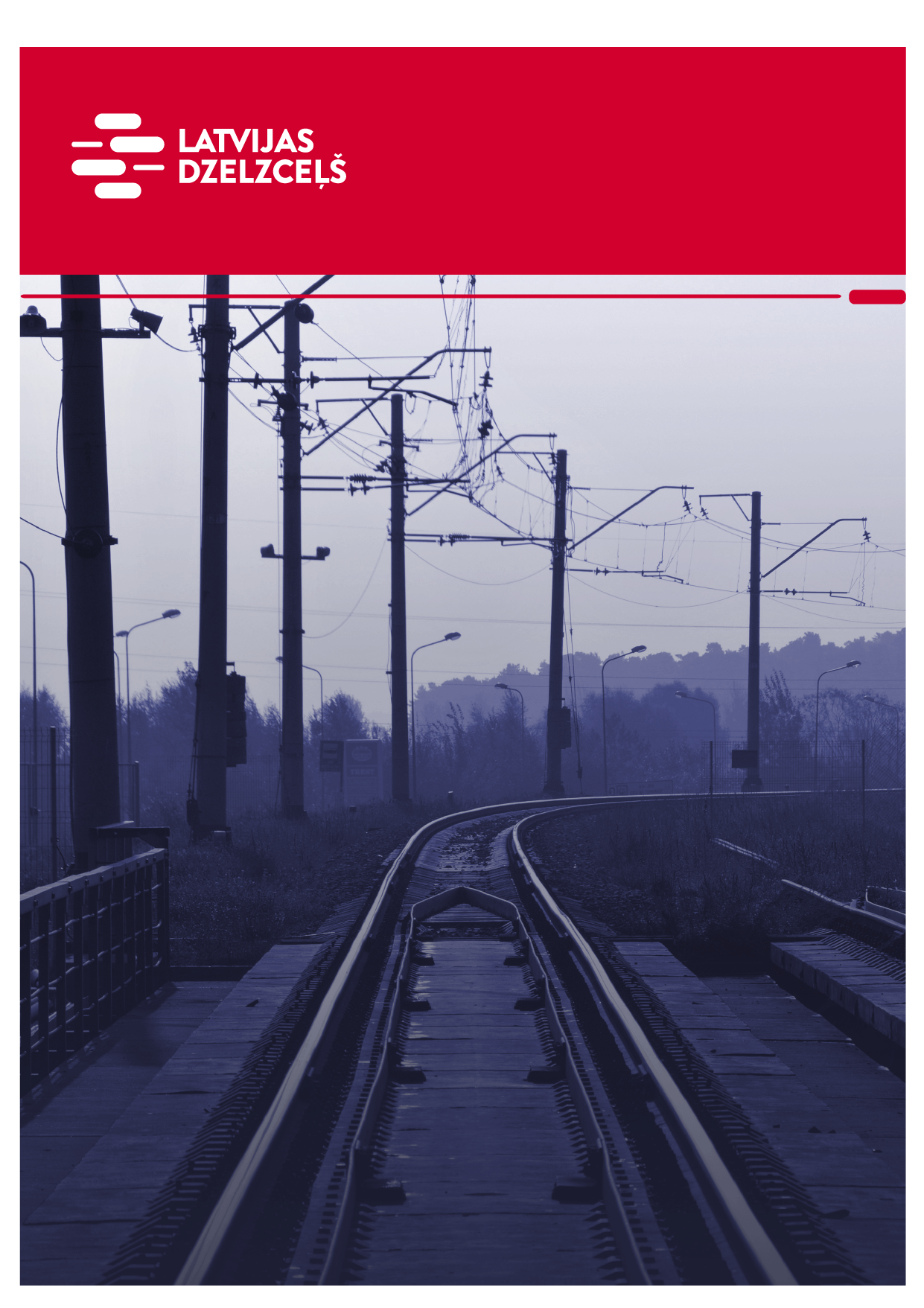 vispārīgĀ informācijASarunu procedūras nolikumā ir lietoti šādi termini:sarunu procedūra (turpmāk var tikt saukts arī kā “iepirkums”, “iepirkuma procedūra”) – sarunu procedūra ar publikāciju “Ārējā nožogojuma izbūve un nomaiņa”, iepirkuma identifikācijas nr. LDZ 2023/25-SPA, kura tiek organizēta saskaņā ar VAS “Latvijas dzelzceļš” iekšējos normatīvajos aktos noteikto kārtību;komisija – VAS “Latvijas dzelzceļš” iepirkuma komisija, kas pilnvarota organizēt sarunu procedūru ar publikāciju;nolikums – iepirkuma nolikums ar pielikumiem un jebkuri nolikuma precizējumi, skaidrojumi, izmaiņas vai grozījumi, kas var rasties iepirkuma procedūras gaitā;ieinteresētais piegādātājs – piegādātājs, kas izteicis vēlmi piedalīties iepirkumā;pasūtītājs – VAS “Latvijas dzelzceļš”, iepirkuma dokumentu tekstā var tikt lietots apzīmējums “LDz”;pretendenta norādītā persona (apakšuzņēmējs) – pretendenta piesaistīta persona, kura veic darbus iepirkuma līguma izpildei un uz kuru neattiecas neviens no nolikumā noteiktajiem izslēgšanas noteikumiem;pretendents – piegādātājs, kas ir iesniedzis piedāvājumu iepirkumam;darbi – ārējā nožogojuma izbūve, nomaiņa, kas ietver minētā veikšanai nepieciešamo žogu materiālu vērtību un to piegādi, paskaidrojuma raksta izstrādi darbu izpildes tehniskajam risinājumam, esošā nožogojuma demontāžu vai posmu noņemšanu un jauna žoga uzstādīšanu vai posmu uzstādīšana, ievērojot noteiktajām iepirkuma priekšmeta daļām attiecināmo darbu saturu un apjomu, saskaņā ar nolikuma 2.1.punktā noteikto.Rekvizīti:pasūtītājs: VAS “Latvijas dzelzceļš”, vienotais reģistrācijas Nr.40003032065, PVN reģistrācijas Nr.LV40003032065. Juridiskā adrese: Gogoļa iela 3, Rīga, LV-1547, Latvija. Bankas dati: Luminor Bank AS Latvijas filiāle, norēķinu konta Nr.: LV17RIKO0000080249645, bankas kods: RIKOLV2X;darbu pieņēmējs (pasūtītāja struktūrvienība): VAS “Latvijas dzelzceļš” Nekustamā īpašuma pārvalde (DNP*). Faktiskā adrese: Gogoļa iela 3, Rīga, LV-1547.*Pasūtītāja iekšējos normatīvajos aktos noteiktajā kārtībā definēts struktūrvienības saīsinātais apzīmējums, kas var tikt lietots turpmāk iepirkuma dokumentosPasūtītāja kontaktpersona: organizatoriska rakstura jautājumos un jautājumos par nolikumu komisijas sekretāre – VAS “Latvijas dzelzceļš” Iepirkumu biroja galvenā iepirkumu speciāliste Iveta Dementjeva, tālruņa numurs: +371 27897395, e-pasta adrese: iveta.dementjeva@ldz.lv.Par kontaktpersonu objekta apskatei, kur darbi veicami, skatīt nolikuma 1.4.8.punktā.Iepirkuma dokumentu pieejamība, informācijas sniegšana par iepirkumu, datu apstrāde un objekta apskatePasūtītājs nodrošina brīvu un tiešu elektronisku pieeju iepirkuma dokumentiem un visiem papildus nepieciešamajiem dokumentiem, tai skaitā iepirkuma līguma projektam un sniegtajiem skaidrojumiem, pasūtītāja tīmekļvietnē www.ldz.lv sadaļā “Iepirkumi” pie attiecīgā iepirkuma ziņojuma.Ja pasūtītājs objektīvu iemeslu dēļ nevar nodrošināt brīvu un tiešu elektronisku pieeju iepirkuma dokumentiem un visiem papildus nepieciešamajiem dokumentiem un/vai informācijai, tai skaitā iepirkuma līguma projektam, pasūtītājs tos izsūta vai izsniedz ieinteresētajiem piegādātājiem (pretendentiem) 6 (sešu) dienu laikā pēc tam, kad saņemts pieprasījums.Ieinteresētajam piegādātājam ir pienākums sekot līdzi pasūtītāja tīmekļvietnē www.ldz.lv sadaļā “Iepirkumi” pie iepirkuma ziņojuma publicētajai informācijai. Pasūtītājs nav atbildīgs par to, ja ieinteresētā persona nav iepazinusies ar informāciju, kurai ir nodrošināta brīva un tieša elektroniska pieeja.Ja ieinteresētais piegādātājs ir laikus (ne vēlāk kā 6 (sešas) dienas pirms piedāvājuma iesniegšanas termiņa beigām) pieprasījis pasūtītājam uz 1.3.punktā norādīto e-pasta adresi papildu informāciju par iepirkumu, pasūtītājs to sniedz 5 (piecu) darbdienu laikā pēc attiecīga pieprasījuma saņemšanas. Ja pieprasījums ir iesniegts vēlāk par norādīto termiņu, pasūtītājs izvērtē, vai atbildes sniegšanai ir nepieciešama papildus informācijas apstrāde, un, ja informācija ir ātri sagatavojama, pasūtītājs sniedz atbildi.Pasūtītājs ievieto 1.4.4.punktā minēto informāciju tīmekļvietnē, kurā ir pieejami iepirkuma dokumenti un visi papildus nepieciešamie dokumenti, kā arī elektroniskā formā nosūta atbildi piegādātājam, kas uzdevis jautājumu, uz tā norādīto e-pastu.Pretendentam informāciju par iepirkuma rezultātiem pasūtītājs izsūta uz e-pastu un pēc pieprasījuma – pa pastu.Iepirkuma dokumentos iekļautie fizisko personu dati tiks apstrādāti, pamatojoties uz 2016. gada 27.aprīļa Eiropas Parlamenta un Padomes Regulu 2016/679 par fizisku personu aizsardzību attiecībā uz personas datu apstrādi un šādu datu brīvu apriti, ar ko atceļ Direktīvu 95/46/EK (Vispārīgā datu aizsardzības regula) 6.panta 1.daļas f) apakšpunktu. Personas datu apstrādes pārzinis ir VAS “Latvijas dzelzceļš”.Piedāvājuma pienācīgai sagatavošanai, ieinteresētajam piegādājam, kurš vēlas veikt objekta (-u) apskati, iepriekš jāsazinās ar VAS “Latvijas dzelzceļš” Nekustamā īpašuma pārvaldes Tehniskās uzturēšanas un attīstības daļas Vecākais būvinženieris Daini Ragovski– mob.nr, 29531898, e-pasts: dainis.ragovskis@ldz.lv.Objekta apmeklēšanas laikā notiks tikai Objekta apskate. Papildu informācija saistībā ar iepirkuma priekšmetu vai nolikumu netiks sniegta.Piedāvājumu iesniegšana un atvēršana (vieta, datums, laiks un kārtība)Piedāvājumu iepirkumam jāiesniedz līdz 2023.gada 1.martam plkst.9:30, Latvijā, Rīgā, Gogoļa ielā 3, 1.stāvā, 100.kabinetā, VAS “Latvijas dzelzceļš” Kancelejā. To iesniedz personīgi, ar kurjera starpniecību vai ierakstītā pasta sūtījumā.Pretendents piedāvājuma kopiju iesniedz arī elektroniskā formā pēc norādītā piedāvājumu iesniegšanas termiņa beigām 1 darba dienas laikā, nosūtot to uz 1.3.punktā norādīto e-pasta adresi.Iesniegtos piedāvājumus atver 1.5.1.punktā noteiktajā datumā plkst. 10:00, VAS “Latvijas dzelzceļš” Iepirkumu birojā.Pēc piedāvājumu iesniegšanai noteiktā termiņa iesniegts piedāvājums netiks izskatīts, bet atgriezts atpakaļ iesniedzējam.Ja komisija saņēmusi pretendenta piedāvājuma atsaukumu vai grozījumu, to atver pirms piedāvājuma.Iesniedzot piedāvājumu, pretendents pilnībā atzīst visus nolikumā (t.sk. tā pielikumos un formās) ietvertos nosacījumus.Piedāvājumu atvēršana notiek slēgtā komisijas sanāksmē. Piedāvājumus atver to iesniegšanas secībā un nolasa pretendenta nosaukumu, piedāvājuma iesniegšanas laiku un piedāvāto cenu.Piedāvājuma dokumentu noformējumsPiedāvājums jāiesniedz drošā un aizvērtā iepakojumā, lai tā saturam nevar piekļūt, nesabojājot iesaiņojumu, uz iepakojuma jānorāda: “Piedāvājums sarunu procedūrai ar publikāciju “Ārējā nožogojuma izbūve un nomaiņa” (id.nr.LDz 2023/25-SPA). Neatvērt līdz 2023.gada 1.martam plkst.10.00”; to adresē: VAS “Latvijas dzelzceļš” Iepirkumu birojam, Gogoļa ielā 3, Rīgā, Latvijā, LV-1547. Uz piedāvājuma iepakojuma norāda arī pretendenta nosaukumu, adresi un kontakttālruni.Iepirkumam jāiesniedz 1 (vienu) piedāvājuma oriģinālu un 1 (vienu) kopiju. Uz piedāvājuma oriģināla titullapas norāda “ORIĢINĀLS”, uz piedāvājuma kopijas titullapas - “KOPIJA”.Papildus piedāvājuma kopijas eksemplāru jāiesniedz elektroniskā formā (nav attiecināma prasība elektroniskai parakstīšanai) ar standarta biroja programmatūras rīkiem nolasāmā formātā pēc piedāvājumu iesniegšanas termiņa beigām 1 darba dienas laikā, nosūtot uz nolikuma 1.3.punktā norādīto e-pastu (Pasūtītāja kontaktpersonai).Ja starp dokumentiem tiks konstatētas pretrunas, noteicošie būs piedāvājuma oriģināla dokumenti.Piedāvājuma dokumentiem jābūt cauršūtiem vai caurauklotiem, tā, lai dokumentus nebūtu iespējams atdalīt. Piedāvājuma cauršūto sējumu lapām jābūt numurētām. Uz pēdējās lapas aizmugures jānorāda cauršūto lapu skaits, ko ar savu parakstu apliecina persona, kam ir pārstāvības tiesībasPiedāvājuma dokumenti jāiesniedz latviešu valodā vai citā valodā, pievienojot tulkojumu latviešu valodā. Par dokumentu tulkojuma atbilstību oriģinālam atbild pretendents.Piedāvājuma dokumentus pretendents noformē atbilstoši spēkā esošajiem normatīvajiem aktiem, kas nosaka papīra un elektronisko dokumentu izstrādāšanu, noformēšanu un parakstīšanu, tai skaitā Ministru kabineta 2018.gada 4.septembra noteikumiem Nr.558 “Dokumentu izstrādāšanas un noformēšanas kārtība”.Piedāvājuma papildinājumi, labojumi vai atsaukumi ir jāiesniedz, ievērojot piedāvājuma formai attiecināmo, slēgtā iesaiņojumā vai nosūtot uz e-pastu saskaņā ar 1.6.1.punktā noteikto. Uz iesaiņojuma jānorāda 1.6.1.punktā noteiktā informācija un atzīme “PAPILDINĀJUMI”, “LABOJUMI” vai “ATSAUKUMS”. Iesniegto piedāvājumu pretendents var papildināt vai grozīt tikai līdz piedāvājumu iesniegšanas termiņa beigām.Ja pretendents iesniedz vairākus piedāvājumus, tie visi ir atzīstami par nederīgiem, ievērojot nolikuma 2.2.punktā noteikto.Informāciju, kas ir komercnoslēpums atbilstoši Komercnoslēpuma aizsardzības likuma 2.pantam vai kas uzskatāma par konfidenciālu informāciju, pretendents norāda savā piedāvājumā. Komercnoslēpums vai konfidenciāla informācija nevar būt informācija, kas saskaņā ar normatīvajiem aktiem ir noteikta par vispārpieejamu informāciju.Iepirkumā iesniegtā piedāvājuma dokumentācija paliek pasūtītāja rīcībā un netiek atgriezta atpakaļ.Piedāvājuma derīguma termiņš: 100 (viens simts) dienas no piedāvājuma atvēršanas dienas.Pasūtītājam iesniedzamo dokumentu derīguma termiņš:Pretendenta izslēgšanas gadījumu neattiecināmību apliecinošās izziņas un citus līdzvērtīgus dokumentus, kurus izsniedz Latvijas kompetentās institūcijas, pasūtītājs pieņem un atzīst, ja tie izdoti ne agrāk kā 1 (vienu) vienu mēnesi pirms iesniegšanas dienas.Komisija, izmantojot publiski pieejamās datu bāzes un publiski pieejamo informāciju var pārbaudīt un pārliecināties par pretendenta faktisko situāciju uz pieprasījuma brīdi - vai uz to neattiecas obligātie pretendentu izslēgšanas nosacījumi.Komisija ir tiesīga jebkurā brīdī pieprasīt no pretendenta iesniegt kompetentu institūciju izsniegtus aktuālus dokumentus, kas apliecina, ka uz pretendentu neattiecas obligātie pretendentu izslēgšanas nosacījumi, īpaši gadījumos, ja par minēto aktuālo informāciju nav iespējams pārbaudīt publiski pieejamās datu bāzēs.Piedāvājuma cenaFinanšu piedāvājumā (t.sk. sagatavojot tāmi) cenas aprēķina un norāda EUR bez pievienotās vērtības nodokļa (PVN). Norādot cenas, skaitļi jānoapaļo līdz simtdaļām (divi cipari aiz komata).Piedāvājuma cenā (finanšu piedāvājumā) jāietver absolūti visas ar konkrētā iepirkuma priekšmeta izpildi saistītās izmaksas, tai skaitā (attiecināms uz visām daļām): žoga atjaunošanas un izbūves darbiem nepieciešamo materiālu vērtība (cena) un to piegāde, darbu organizēšanas izmaksas, materiālu, mehānismu, konstrukciju un iekārtu transportēšanas, iegādes un ekspluatācijas izdevumi, būvgružu savākšanas, izvešanas un utilizācijas izdevumi, personāla un administratīvās izmaksas, muitas, dabas resursu, sociālais u.c. nodokļi (izņemot PVN), pieskaitāmās izmaksas, ar peļņu un riska faktoriem saistītās izmaksas, neparedzamie izdevumi, līguma nodrošinājuma un civiltiesiskās atbildības apdrošināšanas izdevumi utt., ņemot vērā Darba uzdevumā, Tāmē un līguma projektā noteikto.Piedāvājuma cenā (finanšu piedāvājumā) neiekļautās izmaksas līguma izpildes laikā netiks kompensētas.Piedāvātajai cenai (attiecīgi līgumā fiksētajām cenām) līguma izpildes laikā jābūt nemainīgai – arī valūtas kursa, cenu inflācijas un citu darbu izmaksas ietekmējošu faktoru izmaiņu gadījumos.Informācija par iepirkuma priekšmetuIepirkuma priekšmeta apraksts un apjoms: ārējā nožogojuma izbūve, nomaiņa, kas ietver minētā veikšanai nepieciešamo žogu materiālu vērtību un to piegādi, paskaidrojuma raksta izstrādi darbu izpildes tehniskajam risinājumam, esošā nožogojuma demontāža vai posmu noņemšana un jauna žoga uzstādīšana vai posmu uzstādīšana, ievērojot noteiktajām iepirkuma priekšmeta daļām attiecināmo darbu saturu un apjomu saskaņā ar iepirkuma procedūras dokumentiem, tai skaitā Darba uzdevumu (nolikuma 1.pielikums) un līguma projektu (nolikuma 6.pielikums).Iepirkuma priekšmetam ir 5 (piecas) iepirkuma priekšmeta daļas, atbilstoši Darba uzdevumā noteiktajam sadalījumam (skat. nolikuma 1.pielikumā).Piedāvājumu var iesniegt gan par visu iepirkuma priekšmetu kopumā, gan atsevišķām tā daļām pilnā apjomā. Piedāvājuma varianti nav atļauti.Iepirkuma nomenklatūras (CPV) galvenais kods: 45342000-6 (Nožogojuma uzstādīšana).Pasūtītājs finansiālu vai citu apsvērumu dēļ ir tiesīgs palielināt vai samazināt iepirkuma priekšmeta (darbu) apjomu, vai pieņemt lēmumu noslēgt līgumu tikai par kādu daļu vai daļām.Iepirkuma līgums: iepirkuma rezultātā starp pasūtītāju un uzvarējušo (-iem) pretendentu (-iem) tiek noslēgts (-i) līgums (-i) atbilstoši nolikuma 6.pielikumā pievienotajam līguma projektam.Darbu izpildes būtiskākie nosacījumi (attiecināms uz visām iepirkuma priekšmeta daļām):vieta (objekti): Latvijas Republika, adresēs, kas norādītas Darba uzdevumā (nolikuma 1.pielikums);veids: darbi;termiņš: darbi pilnā apmērā jāveic 90 (deviņdesmit) kalendāro dienu laikā pēc līguma parakstīšanas.Plānotais darbu kopējais apjoms: saskaņā ar nolikuma 1.pielikumā pievienoto Darba uzdevumu.Garantija: veiktajiem darbiem, darbu izpildē izmantotajiem galvenajiem materiāliem – ne mazāk kā 5 gadi / 60 mēneši no darbu nodošanas - pieņemšanas akta parakstīšanas.Samaksas nosacījumi: saskaņā ar līguma projektu (nolikuma 6.pielikums), t.sk. – ne mazāk kā 30 (trīsdesmit) kalendārās dienas pēc darbu pieņemšanas dokumentu parakstīšanas (līguma noslēgšanas gadījumā par vairākām iepirkuma priekšmeta daļām, attiecīgi objektiem – par katru darbu izpildes vietu (objektu) atsevišķi) un rēķina saņemšanas saskaņā ar līguma projektā noteikto kārtību (sk. nolikuma 6.pielikumā), t.sk. rēķins var tikt noformēts pēc Darbu izpildes vienā vai vairākos objektos. Priekšapmaksa (avanss) nav paredzēta.Tehniskais raksturojums: izpildītājam jānodrošina kvalitatīvu darbu izpildi pilnā apjomā saskaņā ar nolikuma 1.pielikumā pievienoto Darba uzdevumu un nolikuma 2.pielikumā pievienoto Tāmi, atbilstošu standartu un normatīvo aktu prasībām.Pasūtītājam šī iepirkuma līgumam finanšu budžeta summa ir līdz 72 000,00EUR, neieskaitot pievienotās vērtības nodokli (PVN).Norādītajai summai ir informatīvs raksturs, tā noteikta, lai izvēlētos atbilstošu iepirkuma procedūru un var tikt koriģēta iepirkuma procedūras gaitā atbilstoši faktiskajai nepieciešamībai un Pasūtītājam pieejamiem finanšu resursiem.Pretendentu atlases prasības un piedāvājumā iekļaujamā informācija un dokumentiPretendentam jāatbilst šādiem pretendentu atlases (kvalifikācijas) nosacījumiem un ar piedāvājumu jāiesniedz šāda informācija un dokumenti:piedāvājumu vērtēšanaPiedāvājumu izvēles kritērijs: iepirkuma nolikuma prasībām atbilstošs piedāvājums ar viszemāko cenu eiro (bez PVN) katrā iepirkuma priekšmeta daļā pilnā apjomā.Iepirkuma komisijai ir tiesības pretendentu kvalifikācijas un piedāvājumu atbilstības pārbaudi veikt tikai pretendentam, kuram būtu piešķiramas iepirkuma līguma slēgšanas tiesības saskaņā ar nolikuma 4.1.punktā noteikto piedāvājumu izvēles kritēriju.Piedāvājumu vērtēšanas kārtība:Komisija piedāvājumu vērtēšanu  un pretendentu atlasi veic slēgtā (-ās) sēdē (-ēs) bez pretendentu un to pārstāvju klātbūtnes šādā kārtībā:piedāvājuma un tajā ietverto dokumentu noformējuma un satura atbilstības pārbaude, pārliecinoties, vai ir iesniegti visi nepieciešamie dokumenti un vai tie noformēti atbilstoši nolikuma prasībām. Ja piedāvājumā ir pieļauta noformējuma prasību neatbilstība, komisija vērtē to būtiskumu un lemj par piedāvājuma noraidīšanas pamatotību;pretendenta atbilstības kvalifikācijas prasībām pārbaude, vērtēšanas gaitā pārbaudot arī, vai uz pretendentu nav attiecināmi nolikuma 3.2.punktā minētie izslēgšanas gadījumi;piedāvājuma atbilstības pārbaude un izvērtēšana tehniskajām prasībām (nolikuma 1.pielikums);piedāvājumu vērtēšanā komisija pārbauda, vai piedāvājumā nav aritmētisku kļūdu Ja komisija konstatē šādas kļūdas, tā konstatētās kļūdas izlabo. Par kļūdu labojumu un laboto piedāvājuma summu komisija paziņo pretendentam, kura pieļautās kļūdas labotas. Vērtējot finanšu piedāvājumu, komisija ņem vērā labojumus. Šis punkts tiek piemērots, uzsākot piedāvājumu vērtēšanu, gadījumā, ja pārbaude un izvērtēšana notiek saskaņā ar nolikuma 4.2.punktu;komisija lemj par pretendenta piedāvājuma noraidīšanu un pretendenta izslēgšanu no turpmākās dalības iepirkumā, vai skaidrojuma pieprasīšanu, ja piedāvājumu izvērtēšanas gaitā tiek konstatēts, ka piedāvājumā ir neskaidra, nepilnīga vai pretrunīga informācija;ja attiecināms, vērtēšanas gaitā tiek pārbaudītas arī pretendenta piesaistītās personas (nolikuma 3.5.1.p.) saskaņā ar nolikuma prasībām un ņemot vērā attiecīgās personas pienākumus un saistības.Pasūtītājs ir tiesīgs lūgt, lai pretendents vai kompetenta institūcija precizē, papildina vai izskaidro piedāvājuma dokumentus, kā arī piedāvājumu vērtēšanas gaitā pieprasīt, lai tiek izskaidrota piedāvājumā iekļautā informācija. Termiņu nepieciešamās informācijas, dokumenta vai materiāla iesniegšanai nosaka samērīgi ar laiku, kāds nepieciešams šādas informācijas vai dokumenta sagatavošanai, vai materiāla iegūšanai un iesniegšanai.Ja pasūtītājs saskaņā ar nolikuma 4.3.2.punktu ir pieprasījis izskaidrot vai papildināt piedāvājumā ietverto pretendenta iesniegto informāciju, bet pretendents to nav izdarījis atbilstoši komisijas noteiktajām prasībām, piedāvājums tiek vērtēts pēc pasūtītāja/komisijas rīcībā esošās informācijas.Ja pretendentu piedāvājumi pasūtītājam nav izdevīgi, komisija ir tiesīga pirms lēmuma par iepirkuma rezultātu pieņemšanas lūgt visiem pretendentiem, kas iesnieguši nolikuma prasībām atbilstošus piedāvājumus, samazināt piedāvājuma cenu.Pirms lēmuma pieņemšanas par iepirkuma līguma slēgšanas tiesību piešķiršanu, tiek veikta pārbaude attiecībā uz pretendentu, kuram būtu piešķiramas līguma slēgšanas tiesības saskaņā ar Starptautisko un Latvijas Republikas nacionālo sankciju likumu (skat. nolikuma 3.2.6.punktu). Komisija, ievērojot spēkā esošos tiesību aktus, kuri reglamentē sektorālo sankciju risku pārraudzību, pārbauda arī sankciju risku attiecināmību par piedāvātajiem žoga materiāliem (nolikuma 3.4.2.punkts).sarunas ar pretendentiem, izlozeSarunas pēc nepieciešamības var tikt rīkotas pēc piedāvājumu pārbaudes vai piedāvājumu pārbaudes gaitā, ja:komisijai nepieciešami piedāvājumu precizējumi un/vai skaidrojumi;nepieciešams vienoties par iespējamām izmaiņām iepirkuma priekšmetā, līguma projekta būtiskos grozījumos, piemēram: izpildes termiņos, tehniskajos noteikumos, iepirkuma priekšmeta apjomā (Pasūtītājs ir tiesīgs finansiālu vai citu apsvērumu dēļ palielināt vai samazināt iepirkuma priekšmeta apjomu);nepieciešams vienoties par pasūtītājam izdevīgāku cenu un samaksas noteikumiem.Gadījumā, ja divi vai vairāk atbilstoši pretendenti ir iesnieguši nolikuma prasībām atbilstošus piedāvājumus un saskaņā ar nolikuma 4.1.punktā noteikto izvēles kritēriju piedāvātā zemākā cena ir vienāda, komisija izvēlas pretendentu, kuram piešķiramas iepirkuma līguma slēgšanas tiesības, izlozes kārtībā (izloze tiks veikta starp pretendentiem, kuru novērtējums ir vienāds).Sarunas un izloze tiks protokolētas.Iepirkuma ietvaros var tikt noteikta atkārtota piedāvājumu un/vai Finanšu piedāvājumu iesniegšana.lēmuma pieņemšanaPēc piedāvājumu pārbaudes un izvērtēšanas, līguma slēgšanas tiesību piešķiršanai (uzvarētāja noteikšanai) komisija izvēlas pretendentu, kura kvalifikācija un piedāvājums atbilst nolikuma prasībām, un kura piedāvājums atzīts par atbilstošu nolikuma 4.1.punktā noteiktajam izvēles kritērijam.Ja iepirkumā nav iesniegti piedāvājumi vai ja iesniegtie piedāvājumi neatbilst iepirkuma dokumentos noteiktajām prasībām, komisija var pieņemt lēmumu pārtraukt un/vai izbeigt iepirkumu.Komisija ir tiesīga jebkurā brīdī pārtraukt iepirkumu, ja tam ir objektīvs pamatojums.Ja iepirkumā iesniegts viens piedāvājums, komisija lemj, vai tas atbilst nolikumam, vai tas ir izdevīgs un vai attiecīgo pretendentu var atzīt par uzvarētāju iepirkumā.Pasūtītāja iekšējos normatīvajos aktos noteiktajā kārtībā pieņemtais lēmums par iepirkuma rezultātu un līguma slēgšanu ir pamats līguma noslēgšanai ar iepirkuma uzvarētāju.Iepirkuma REZULTĀTU PAZIŅOŠANA UN IEPIRKUMA LĪGUMA NOSLĒGŠANA, pamatnosacījumi līguma nodrošinājumaMIepirkums beidzas pēc visu pretendentu nolikumā noteiktā kārtībā iesniegto piedāvājumu pārbaudes un izvērtēšanas, sarunām (ja nepieciešams), iepirkuma uzvarētāja noteikšanas vai pēc iepirkuma izbeigšanas, vai pārtraukšanas.Pasūtītājs 5 (piecu) darba dienu laikā pēc lēmuma pieņemšanas rakstiski informē visus pretendentus par iepirkuma rezultātiem. Gadījumā, ja iepirkums tika izbeigts vai pārtraukts, komisija vienlaikus informē visus pretendentus par iemesliem, kuru dēļ iepirkums tika izbeigts vai pārtraukts.Ja izraudzītais pretendents atsakās slēgt iepirkuma līgumu, pasūtītājs pieņem lēmumu slēgt līgumu ar nākamo nolikuma prasībām atbilstošo pretendentu, kas iesniedzis nolikuma 4.1.punktā noteiktajam izvēles kritērijam un nolikuma prasībām atbilstošu piedāvājumu, vai pārtraukt iepirkumu, neizvēloties nevienu piedāvājumu. Ja pieņemts lēmums slēgt līgumu ar nākamo atbilstošo pretendentu, kas iesniedzis nolikuma 4.1.punktā noteiktajam izvēles kritērijam un nolikuma prasībām atbilstošu piedāvājumu, bet tas atsakās līgumu slēgt, pasūtītājs pieņem lēmumu pārtraukt iepirkumu, neizvēloties nevienu piedāvājumu.Pēc iepirkuma līguma noslēgšanas izraudzītais pretendents 10 (desmit) darba dienu laikā no līguma spēkā stāšanās brīža iesniedz (iemaksā) līguma nodrošinājumu 3% (trīs procentu) apmērā no kopējās līgumcenas (bez PVN) kā kredītiestādes (Eiropas Savienības, Eiropas Ekonomikas zonas dalībvalstī vai Pasaules tirdzniecības organizācijas dalībvalstī reģistrēta kredītiestāde) izsniegtu garantiju vai apdrošināšanas sabiedrības (Eiropas Savienības, Eiropas Ekonomikas zonas dalībvalstī vai Pasaules tirdzniecības organizācijas dalībvalstī reģistrēta apdrošināšanas sabiedrība) izsniegtu apdrošināšanas polisi (pievienojot arī maksājuma uzdevumu, kas liecina, ka veikts prēmijas maksājums), vai kā iemaksu pircēja bankas kontā (bankas konta Nr. tiks norādīts līgumā), maksājuma mērķī norādot informāciju atbilstoši pārskaitījuma mērķim, ietverot informāciju par pasūtītāja piešķirto līguma datumu un numuru: “Līguma nodrošinājums ____ Līguma datums un ____ (pasūtītāja piešķirtais numurs)”. Pēc līguma nodrošinājuma summas iemaksas pasūtītāja bankas kontā, jāiesniedz pasūtītājam maksājumu apliecinošs dokuments.Līguma nodrošinājuma valūta ir eiro. Iesniegtais (iemaksātais) līguma nodrošinājums nodrošina ar garantiju izraudzītā pretendenta saistības pret pasūtītāju, kādas tam var rasties, neizpildot iepirkuma līguma noteikumus. Līguma nodrošinājums ir spēkā līdz līguma saistību pilnīgai izpildei vai vismaz 30 kalendārās dienas pēc visu Darbu izpildes (pabeigšanas) un Objekta nodošanas ekspluatācijā tā atrašanās vietai saistošās pašvaldības Būvvaldē, par ko attiecināmie dokumenti ievietoti arī Būvniecības informācijas sistēmā. Līguma nodrošinājuma noteikumus sīkāk skat. nolikuma 6.pielikuma 11.sadaļā.Pielikumā:1.pielikums 	Darba uzdevums uz 3 lp.2.pielikums	Tāme, Finanšu – tehniskais piedāvājums /forma/ - atsevišķā elektroniskā datnē MS Excel formātā, skat. pie iepirkuma paziņojuma LDZ mājaslapā Iepirkumu sadaļā;3.pielikums	Pieteikums dalībai iepirkumā /forma/ uz 3 lp.;4.pielikums	Informācija par pretendenta piesaistīto personu /forma/ uz 1 lp.;5.pielikums	Pretendenta piesaistītās personas apliecinājums /forma/ uz 1 lp.;6.pielikums	Līguma projekts uz 14 lp.I.Dementjeva, 27897395iveta.dementjeva@ldz.lv1. pielikumsVAS “Latvijas dzelzceļš” sarunu procedūras ar publikāciju “Ārējā nožogojuma izbūve un nomaiņa”(identifikācijas Nr. LDZ 2023/25-SPA) nolikumamDarba uzdevumsārējā nožogojuma izbūvei un nomaiņaiLīguma darbības laikā tiek uzlabota ārējā nožogojuma funkcionalitāte, drošība un vizuālā estētika, un, attiecīgi, tiek īstenota teritorijas labiekārtošana, apjomā un izpildījumā saskaņā ar šajā darba uzdevumā, tāmē un līgumā noteikto.Darbu vispārējs raksturojums (attiecināms uz visām daļām): ārējā nožogojuma izbūve, nomaiņa, kas ietver nepieciešamo žogu materiālu sagādi un piegādi, paskaidrojuma raksta izstrādi darbu izpildes tehniskajam risinājumam, esošā nožogojuma demontāžu vai posmu noņemšanu un jauna žoga uzstādīšanu vai posmu uzstādīšanu, ievērojot noteiktajām iepirkuma priekšmeta daļām attiecināmo darbu saturu un apjomu saskaņā ar šo Darba uzdevumu, Tāmi un līgumu.Darbu apraksts atbilstoši katram objektam:1.tabula. Darbu apraksts atbilstoši katram objektam.*vilces jaudas apakšstacijaDati darbu izpildījumam – objekts, vieta (adrese), uzstādāmā žoga garums un funkcionālie risinājumi žogam2.tabula. Dati žogu izbūves un nomaiņas darbiem.Norādītie dati ir dažos raksturlielumos ir aptuveni, Darbu izpildē jānodrošina (attiecināms uz visiem objektiem):Darbu veikšanai tiek ievērots pievienotajā Tāmē noteiktais. Tāmē tiek iekļauti visi darbi, materiāli, palīgmateriāli un mehānismi, kuri nepieciešami darbu nodrošināšanai, lai izpildītu noteikto darbu pilnā apmērā.Darbu izpildei Būvuzņēmējam jānodrošina nepieciešamie materiāli, darba rīki, ierīces, aprīkojums un mehānismi, darbaspēks un speciālisti.Būvuzņēmējs nodrošina darbu izpildei un tās gaitā visu nepieciešamo dokumentu izstrādāšanu, saskaņošanu:Darbu veikšanai pirms būvdarbu uzsākšanas atbilstošas Būvniecības ieceres dokumentācijas (paskaidrojuma raksta) izstrādāšanu un saskaņošanu/ iesniegšanu attiecīgās pašvaldības Būvvaldē un pievienojot nepieciešamos dokumentus, kādus paredz saistošie tiesību akti;pēc Darbu izpildes Objekta nodošanai ekspluatācijā Būvuzņēmējs izstrādā nepieciešamos dokumentus un nodrošina to saskaņošanu attiecīgās pašvaldības Būvvaldē un nodrošina, ka par minēto izdarīta atzīme Būvniecības informācijas sistēmā.Veicot Darbus jāievēro visus spēkā esošo tiesību aktus, kuri attiecas uz darbu izpildi, darba drošību, vides aizsardzību, ugunsdrošību, elektrodrošību,  tai skaitā Būvniecības likums, Ministru kabineta 2014.gada 19.augusta noteikumi Nr.500 “Vispārīgie būvnoteikumi”, Ministru kabineta 2017.gada 9.maija noteikumi Nr. 253 “Atsevišķu inženierbūvju noteikumi”, LBN 201-15 ”Būvju ugunsdrošība”.Būvuzņēmējs pēc darbu veikšanas ar saviem spēkiem un līdzekļiem novērš Darbu veikšanas vietā radītos bojājumus, atjauno vizuālo stāvokli, sakopj.Par jauno žogu izvietojumu Būvuzņēmējam (darbu izpildītājam) jāvienojas ar pasūtītāju pirms uzstādīšanas.Darbi jāorganizē tā, lai tie pēc iespējas mazāk traucētu Objekta lietotāju darbu.Darbu veikšanā un pēc darbu pabeigšanas Būvuzņēmējs nodrošina radušos atkritumu/būvgružu savākšanu un izvešanu no Objektu teritorijas un to utilizāciju.Darbu izpilde (attiecināms uz visiem objektiem): Darbi ir veikti un nodoti ekspluatācijā attiecīgās pašvaldības Būvvaldē, par ko izdarīta atzīme Būvniecības informācijas sistēmā (BIS) saskaņā ar saistošiem tiesību aktiem, kuri reglamentē Darba uzdevumā noteiktos Darbus, un Objekts ir norobežots ar funkcionālu, drošu un  vizuāli estētisku žogu piemērotu teritorijas attiecīgajā kopskatā.Darbu saskaņojums: darbu izpildes grafiks (darbu uzsākšana, darbu veikšanas laiki) un precīzi darbu apjomi un izpildes risinājumi jāsaskaņo pirms darbu uzsākšanas ar pasūtītāja atbildīgo (-ajām) kontaktpersonu (-ām): tiks norādīts pirms līguma noslēgšanasPielikumā (materiāli pievienoti elektroniskā formā atsevišķās datnēs, iepirkuma ietvaros skat. pie iepirkuma paziņojuma LDZ mājas lapā):1.pielikums - Vilces apakšstacijas teritorijas skice Jelgavā uz 1 lp.;2.pielikums - Vilces apakšstacijas teritorijas skice Ķegumā uz 1lp.;3.pielikums - Žoga posma nomaiņas teritorijas skice pie Raunas dzelzceļa tilta uz 1 lp.;4.pielikums - Vilces apakšstacijas teritorijas skice Skrīveros uz 1 lp.;5.pielikums - Bojātā žoga atjaunošanas teritorijas skice Skrundā uz 1 lp..2. pielikumsVAS “Latvijas dzelzceļš” sarunu procedūras ar publikāciju “Ārējā nožogojuma izbūve un nomaiņa”(identifikācijas Nr. LDZ 2023/25-SPA) nolikumamTāmeFinanšu – tehniskā piedāvājuma formapievienots elektroniskā formā MS Excel datnē (lūdzu skatīt pievienotu šī iepirkuma paziņojumam LDZ mājaslapā iepirkumu sadaļā)3. pielikumsVAS “Latvijas dzelzceļš” sarunu procedūras ar publikāciju “Ārējā nožogojuma izbūve un nomaiņa”(identifikācijas Nr. LDZ 2023/25-SPA) nolikumam/forma/202_.gada “___.”_________ Nr.____________________PIETEIKUMS DALĪBAI iepirkumāIepirkums: sarunu procedūra ar publikāciju “Ārējā nožogojuma izbūve un nomaiņa”, identifikācijas Nr. LDz 2023/25-SPAPretendents __________________________________, _______________________,	(Pretendenta nosaukums, reģ.nr.)reģ.Nr. Komercreģistrā _______________,Būvkomersanta apliecības Nr. _________________________,tā __________________________________________________________________ personā, (vadītāja vai pilnvarotās personas vārds, uzvārds, amats)ar šī pieteikuma iesniegšanu apstiprinām iepirkumam piedāvājumu un ar to saistītos apliecinājumus un garantijas saskaņā ar turpmāk aprakstīto.Apliecinām savu dalību VAS “Latvijas dzelzceļš” (turpmāk tekstā – pasūtītājs) izsludinātajā sarunu procedūrā ar publikāciju “Ārējā nožogojuma izbūve un nomaiņa” (identifikācijas Nr. LDZ 2023/25-SPA) (turpmāk tekstā – iepirkums).Piedāvājam veikt iepirkuma nolikuma prasībām (t.sk. Darba uzdevumam, Tāmei un Līguma projektam) pilnā apjomā un termiņā atbilstošus darbus (turpmāk – Darbi) saskaņā ar iesniegto Tāmi (Finanšu – Tehniskais piedāvājums) par šādu cenu:norāda informāciju par daļu, kurai iesniedz piedāvājumu* PVN aprēķina atbilstoši darījuma brīdī spēkā esošo normatīvo aktu prasībām.Apliecinām, ka iepirkuma dokumentācija (nolikums ar tā pielikumiem) ir skaidra un saprotama, iebildumu un pretenziju nav un līguma slēgšanas tiesību piešķiršanas gadījumā apņemamies pildīt visus iepirkuma nolikuma noteikumus, kā arī slēgt līgumu atbilstoši iepirkuma nolikumam pievienotajam līguma projektam.Apliecinām, ka neatbilstam nevienam no iepirkuma nolikuma 3.2.punktā minētajiem pretendentu izslēgšanas gadījumiem.Apliecinām, ka esam informēti, ka piedāvājums var tikt noraidīts vai līguma slēgšanas tiesību piešķiršanas gadījumā pasūtītājs var atteikties slēgt līgumu, ja piedāvājuma derīguma termiņa laikā (jebkurā no uzskaitītajiem gadījumiem):pretendents tiek izslēgts no LR Būvkomersantu reģistra;izpildās kāds no iepirkuma nolikuma 3.2.punktā minētajiem pretendentu izslēgšanas gadījumiem.Garantējam, ka šī pieteikuma 5.punktā apliecinājums tiks nodrošināts arī iepirkuma līguma slēgšanas gadījumā līguma izpildes laikā, t.sk. būsim reģistrēti (vai arī, ja iestājies notecējuma termiņš, tiks veikta ikgadējās informācijas atjaunošana) Latvijas Republikas Būvkomersantu reģistrā saskaņā ar Būvniecības likuma noteikumiem un Ministru kabineta 2014.gada 25.februāra noteikumiem Nr.116 “Būvkomersantu reģistrācijas noteikumi” (arī apakšuzņēmējs, ja tāds piesaistīts, būs reģistrēts Latvijas Republikas Būvkomersantu reģistrā, un sertificēts attiecīgā sfērā, - atbilstoši veicamo darbu apjomam).Atzīstam sava piedāvājuma derīguma termiņu ne mazāk kā 100 (viens simts) dienas no piedāvājuma atvēršanas dienas.Piedāvājam garantijas termiņu veiktajiem darbiem un darbu izpildē izmantotajiem materiāliem un uzstādītajam žogam [nosacījums: norādot termiņu ņem vērā nolikuma 2.8.punktā noteikto:] ___ mēneši jeb ___ gadi no dienas, kad abpusēji parakstīts Darbu pieņemšanas dokuments.Piedāvājam samaksas termiņu 30 (trīsdesmit) kalendārās dienas, skaitot no dienas, kad parakstīts darbu pieņemšanas dokuments un iesniegts rēķins, ievērojot nolikuma 2.9.punktā noteiktos nosacījumus un līguma projektā (iepirkuma nolikuma 6.pielikums) noteikto kārtību un nosacījumus.Apliecinām, ka piedāvājuma kopējā summā ir iekļautas pilnīgi visas izmaksas iepirkuma priekšmeta, izpildi saistītās izmaksas, tai skaitā: žoga atjaunošanas un izbūves darbiem nepieciešamo materiālu vērtība (cena) un to piegāde, darbu organizēšanas izmaksas, materiālu, mehānismu, konstrukciju un iekārtu transportēšanas, iegādes un ekspluatācijas izdevumi, būvgružu savākšanas, izvešanas un utilizācijas izdevumi, personāla un administratīvās izmaksas, muitas, dabas resursu, sociālais u.c. nodokļi (izņemot PVN), pieskaitāmās izmaksas, ar peļņu un riska faktoriem saistītās izmaksas, neparedzamie izdevumi, līguma nodrošinājuma un civiltiesiskās atbildības apdrošināšanas izdevumi utt., ņemot vērā Darba uzdevumā, Tāmē un līguma projektā noteikto.Garantējam, ka iepirkuma priekšmetā noteiktie darbi tiks veikti kvalitatīvi un saskaņā ar labāko praksi  un atbilstoši standartu un normatīvo aktu prasībām.Apliecinām, ka iepirkuma priekšmetā noteikto darbu izpildē tiks izmantoti materiāli, kuri ir sertificēti un atbilst Eiropas Savienības normatīviem.Garantējam, ka Darbu izpildei tiks piesaistīti tikai kvalificēti/sertificēti speciālisti un vienlaikus informējam un apliecinām, ka darbu izpildei tiks piesaistīts iepirkumā noteiktajām prasībām (iepirkuma nolikuma 3.3.4.punkts) atbilstošs speciālists:1.tabula. Pretendenta speciālists (-i).Garantējam, ka tiks segti visi zaudējumi, kas var rasties pasūtītājam pretendenta darbības vai bezdarbības rezultātā, nepienācīgā kvalitātē veicot iepirkuma priekšmetā minētos darbus līguma izpildes gaitā tā noslēgšanas gadījumā.Apliecinām, ka līguma nodrošinājuma nosacījumi ir saprotami un līguma slēgšanas tiesību piešķiršanas gadījumā 10 (desmit) darba dienu laikā pēc iepirkuma līguma noslēgšanas pasūtītājam tiks iesniegts (iemaksāts pasūtītāja bankas kontā) iepirkuma nolikuma prasībām atbilstošs līguma nodrošinājums.Apliecinām, ka līguma noslēgšanas gadījumā tiks noformētas un iesniegtas pasūtītājam iepirkuma līguma projekta prasībām atbilstošas apdrošināšanas polises (arī apakšuzņēmējiem, ja attiecināms atbilstoši veicamajiem darbiem/pakalpojumiem) atbilstoši Ministru kabineta 2014.gada 19.augusta noteikumiem Nr. 502 “Noteikumi par būvspeciālistu un būvdarbu veicēju civiltiesiskās atbildības obligāto apdrošināšanu”.Apliecinām, ka esam iepazinušies ar “Latvijas dzelzceļš” koncerna mājas lapā www.ldz.lv publicētajiem “Latvijas dzelzceļš” koncerna sadarbības partneru biznesa ētikas pamatprincipiem, atbilstam tiem un apņemamies arī turpmāk strikti tos ievērot paši un nodrošināt, ka tos ievēro arī mūsu darbinieki.Apliecinām, ka pretendents [pretendenta nosaukums:] _______, tā darbinieks vai pretendenta piedāvājumā norādītā persona nav konsultējusi vai citādi bijusi iesaistīta iepirkuma dokumentu sagatavošanā.Apliecinām, ka Darbu izpildei piedāvātās iekārtas, materiāli, kā arī pretendents, Darbu izpildei nepieciešamo iekārtu un materiālu piegādes ķēdes dalībnieki nav iekļauti un uz tiem nav attiecināmas starptautiskās vai nacionālās sankcijas atbilstoši Eiropas Savienības tiesību aktos un Latvijas Republikas nacionālajos tiesību aktos norādītajam. Ja iepirkuma ietvaros vai iespējamā iepirkuma līguma izpildes laikā šādas sankcijas tiks piemērotas vai kļūs attiecināmas, pretendents nekavējoties rakstveidā par to paziņo pasūtītājam.Informējam par iepirkuma priekšmetam līdzīga satura un apjoma līguma izpildi (iepirkuma nolikuma 3.3.4.punkta izpildei):2.tabula. Informācija par pretendenta pieredzi.Garantējam, ka visas sniegtās ziņas šajā pieteikuma veidlapā un pievienotajos dokumentos, kas ir šī pieteikuma neatņemama sastāvdaļa, ir patiesas, ar piedāvājumu iesniegtās dokumentu kopijas atbilst dokumentu oriģināliem.Pretendenta rekvizīti, kontaktinformācija:_________________________________________Pretendenta vadītāja vai pilnvarotās personas paraksts_______________________________________________Paraksta atšifrējums (pretendenta vadītāja vai pilnvarotās personas vārds, uzvārds, amats)1. pielikumsVAS “Latvijas dzelzceļš” sarunu procedūras ar publikāciju “Ārējā nožogojuma izbūve un nomaiņa”(identifikācijas Nr. LDZ 2023/25-SPA) nolikumamInformācija par pretendenta piesaistīto personu(ja tiek piesaistīts atbilstoši nolikuma prasībām)Iepirkuma procedūra: sarunu procedūra ar publikāciju “Ārējā nožogojuma izbūve un nomaiņa” (identifikācijas Nr. LDZ 2023/25-SPA)Informē  par apakšuzņēmēju (kam nododamo darbu apjoms ir vismaz 10%  no kopējā veicamo darbu apjoma) un/vai norādīto personu, ja tāda tiek piesaistīta (uz kuras saimnieciskajām vai finansiālajām, tehniskajām vai profesionālajām spējām atsaucas un balstās):Norādīto informāciju un atbilstošu sadarbību apliecina saskaņā ar nolikuma prasībām pievienots attiecīgās personas – sadarbības partnera rakstveida apliecinājums vai personas un pretendenta vienošanās.Apliecinu, ka norādīto piesaistīto apakšuzņēmēju pēc līguma noslēgšanas drīkst mainīt, tikai iepriekš rakstiski saskaņojot ar pasūtītāju, ievērojot nosacījumu, ka to kvalifikācija ir ekvivalenta nolikuma prasībās norādītajai._________________datums_________________________________________Pretendenta vadītāja vai pilnvarotās personas paraksts_______________________________________________Paraksta atšifrējums (pretendenta vadītāja vai pilnvarotās personas vārds, uzvārds, amats)5. pielikumsVAS “Latvijas dzelzceļš” sarunu procedūras ar publikāciju “Ārējā nožogojuma izbūve un nomaiņa”(identifikācijas Nr. LDZ 2023/25-SPA) nolikumam(ja attiecināms, jāiesniedz vienošanās , kas ietver atbilstošas garantijas, vai apliecinājums, saskaņā ar nolikumā noteikto)Pretendentapiesaistītās personas apliecinājums[Vietas nosaukums], [gads].gada [datums].[mēnesis]Iepirkuma procedūra: sarunu procedūra ar publikāciju “Ārējā nožogojuma izbūve un nomaiņa” (identifikācijas Nr. LDZ 2023/25-SPA)Ar šo [Pretendenta piesaistītas personas nosaukums vai vārds un uzvārds (ja persona, uz kuras spējām balstās ir fiziskā persona), reģistrācijas numurs vai personas kods (persona, uz kuras spējām balstās, ir fiziskā persona) )un adrese]  apliecina, ka:1.  piekrīt piedalīties “Latvijas dzelzceļš” organizētajā iepirkuma procedūrā kā [Pretendenta nosaukums, reģistrācijas numurs un adrese] (turpmāk – Pretendents)[atzīmē/izvēlās atbilstošo:], norādītā persona, uz kuras iespējām pretendents balstās, lai apliecinātu, ka tā kvalifikācija atbilst paziņojumā par līgumu vai iepirkuma procedūras dokumentos noteiktajām prasībām, un/vaiapakšuzņēmējs, un2.  gadījumā, ja ar Pretendentu ir noslēgts iepirkuma Līgums, apņemas[atzīmē/izvēlās atbilstošo:]veikt šādus darbus: [īss darbu apraksts atbilstoši Pretendenta nododamo darbu sarakstā norādītajam]un/vai nodot Pretendentam šādus resursus: [īss pretendentam nododamo resursu (speciālistu un/vai tehniskā aprīkojuma) apraksts]Un/vai veikt šādus pakalpojumus [kodolīgs pakalpojuma apraksts]3. tiek apliecināts, ka nav attiecināms neviens no iepirkuma nolikumā 3.2.punktā minētajiem izslēgšanas gadījumiem._________________datums_________________________________________Pretendenta vadītāja vai pilnvarotās personas paraksts_______________________________________________Paraksta atšifrējums (pretendenta vadītāja vai pilnvarotās personas vārds, uzvārds, amats)6. pielikumsVAS “Latvijas dzelzceļš” sarunu procedūras ar publikāciju “Ārējā nožogojuma izbūve un nomaiņa”(identifikācijas Nr. LDZ 2023/25-SPA) nolikumamLĪGUMA PROJEKTSIepirkuma rezultātā tiek noslēgts līguma saskaņā ar šo projektu. Līguma projekts var tikt precizēts (papildināts un koriģēts) ar nenozīmīgiem papildinājumiem, korekcijām, piemēram, ja izmantotie formulējumi ir neprecīzi, pārrakstīšanās un tehniski kļūdu labojumi, par kārtību un termiņiem savstarpējai informācijas apmaiņai, ja puses vienojas par abpusēji izdevīgākiem un/vai ērtākiem risinājumiem, līguma ērtākai izpildei par atbildīgo kontaktpersonu noteikšanu, par atbildīgo personu pārstāvības tiesībām un apjomu noteikšanu u.c.,kā arī attiecībā uz norēķiniem – reizi mēnesī vai pēc visu darbu izpildes, atbilstoši piedāvājumam un ievērojot iepirkuma nolikumā noteiktās prasības.LĪGUMS Nr.____________ārējā nožogojuma izbūvei un nomaiņaiVAS “Latvijas dzelzceļš”, vienotais reģistrācijas Nr. 40003032065, turpmāk - Pasūtītājs, tās  (amats) _____________________ (vārds uzvārds) _____ personā, kurš rīkojas saskaņā ar _____________________________ komercpilnvaru Nr. ____________ no vienas puses, un[Izvēlētā pretendenta nosaukums], vienotais reģistrācijas Nr. _____________,  turpmāk – Būvuzņēmējs, tā ______(amats) _____________________ (vārds uzvārds) personā, kurš (-a) rīkojas uz Statūtu pamata, no otras puses, turpmāk abi kopā un katrs atsevišķi turpmāk – Puses/Puse, noslēdz šo līgumu (turpmāk - Līgums) par sekojošo:Līguma priekšmetsPasūtītājs uzdod un Būvuzņēmējs par samaksu ar saviem materiāliem, rezerves daļām, iekārtām, darba rīkiem, ierīcēm un darbaspēku apņemas veikt Darba uzdevumā (Līguma 1.pielikums) norādītajā objektā (turpmāk – Objekti) [tiek piemērots atbilstoši iepirkuma priekšmeta daļai [darbu apjomam), par kuru tiek noslēgts līgums – noslēdzot līgumu par iepirkuma priekšmeta 1.,2.un 4.daļu:] ārējā nožogojuma izbūve, nomaiņa, kas ietver minētā veikšanai nepieciešamo žogu materiālu piegādi, paskaidrojuma raksta izstrādi darbu izpildes tehniskajam risinājumam, esošā nožogojuma demontāžu un jauna žoga uzstādīšanu [noslēdzot līgumu par iepirkuma priekšmeta 1.daļu:] ārējā esoša nožogojuma posmu nomaiņa, kas ietver minētā veikšanai nepieciešamos žogu materiālu piegādi, paskaidrojuma raksta izstrādi darbu izpildes tehniskajam risinājumam, esošā nožogojuma Pasūtītāja norādītajos posmos demontāžu un atjaunojamajiem posmiem žoga uzstādīšanu (turpmāk – Darbi), atbilstoši Pasūtītāja organizētās sarunu procedūras ar publikāciju “Ārējā nožogojuma izbūve un nomaiņa” (identifikācijas Nr. LDZ 2023/25-SPA) (turpmāk – iepirkums) nolikumam (apstiprināts ar iepirkuma komisijas 202_.gada __.___ __.sēdes protokolu) un rezultātiem (apstiprināti ar….), Būvuzņēmēja piedāvājumam (202_.gada __.____________ pieteikuma vēstule Nr.___ ar tās pielikumiem), Darba uzdevumam (Līguma 1.pielikums) un Tāmei (Līguma 2.pielikums).Būvuzņēmējs apliecina un parakstot šo Līgumu apstiprina, ka ir vizuāli iepazinies ar Objekta stāvokli apmērā, lai kvalitatīvi veiktu Līgumā noteiktajā apjomā un termiņā Darbus.Līgumcena, samaksas nosacījumi un kārtībaLīgumcena, neieskaitot pievienotās vērtības nodokli (turpmāk – PVN), ir ___ EUR (__eiro,__ centi). Atbilstoši darījuma brīdī spēkā esošo normatīvo aktu prasībām, PVN tiek piemērots saskaņā ar Pievienotās vērtības nodokļa likuma 142.pantu “Īpašs nodokļa piemērošanas režīms būvniecības pakalpojumiem”. Būvuzņēmējs izrakstītajos rēķinos Pasūtītājam norāda Darbu vērtību bez pievienotās vērtības nodokļa. Detalizēts līgumcenas aprēķins pievienots Līguma 2.pielikumā “Tāme”.Līgumcena ietver visas Būvuzņēmēja ar šī Līguma priekšmeta izpildi saistītās izmaksas, tai skaitā: žoga atjaunošanas un izbūves darbiem nepieciešamo materiālu vērtība (cena) un to piegāde, darbu organizēšanas izmaksas, materiālu, mehānismu, konstrukciju un iekārtu transportēšanas, iegādes un ekspluatācijas izdevumi, būvgružu savākšanas, izvešanas un utilizācijas izdevumi, personāla un administratīvās izmaksas, muitas, dabas resursu, sociālais u.c. nodokļi (izņemot PVN), pieskaitāmās izmaksas, ar peļņu un riska faktoriem saistītās izmaksas, neparedzamie izdevumi, un citas iespējamās izmaksas darbu/saistību pilnīgai un kvalitatīvai izpildei, kuras Būvuzņēmējs apņemas samaksāt.Pēc Pušu savstarpējās rakstiskas vienošanās, Pasūtītājam ir tiesības palielināt vai samazināt šajā Līgumā nolīgto apjomu līdz 20% (divdesmit procentiem), saglabājot Līguma nosacījumus.Būvuzņēmējs par faktiski izpildītajiem un pieņemtiem Darbiem iesniedz dokumentu apmaksai (rēķinu), Rēķins tiek sagatavots, ievērojot Līguma 2.5.punktā noteikto un iesniegts Pasūtītājam [Puses var vienoties par formu un iesniegšanas kārtību un veikt nepieciešamos precizējumus šajā Līgumā:] papīra formā [vai] elektroniski un ir derīgs bez paraksta, un ir abām pusēm saistošs. Būvuzņēmējs saskaņā ar Līgumu sagatavoto rēķinu nosūta to no Būvuzņēmēja elektroniskās pasta adreses “________” uz Pasūtītāja elektronisko pasta adresi  rekini@ldz.lv. Jebkura no Pusēm nekavējoties informē otru, ja mainās šajā punktā noradītās elektroniskā pasta adreses saskaņā ar Līguma 16.2.punktā noteikto.Līguma 2.4.punktā minētajā maksājuma dokumentā norāda datus saskaņā ar spēkā esošo tiesību aktu prasībām, kā arī noteikti norāda Pasūtītāja juridisko adresi un Pasūtītāja struktūrvienības (Darbu pieņēmēja) rekvizītus (sk. šī Līguma 17.sadaļu), Pasūtītāja piešķirto Līguma numuru un datumu.Samaksa tiek veikta par izpildītiem un pieņemtiem Darbiem 30 (trīsdesmit) kalendāro dienu laikā no dienas, kad saņemts Līguma noteikumiem atbilstošs rēķins, parakstīts Pušu pārstāvju akts-forma Nr.2 un Darbu pieņemšanas – nodošanas akts (saskaņā ar Līguma 7.1.punktu), kā arī attiecīgās pašvaldības Būvvaldē Objekts ir pieņemts ekspluatācijā un par minēto būvniecības informācijas sistēmā (BIS) veikta atzīme un Būvuzņēmējs iesniedzis Pasūtītājam garantijas perioda garantijas polisi (6.6.12.punkts). [ja līgums tiek noslēgts par vairākām iepirkuma priekšmeta daļām] Rēķins var tikt noformēts un iesniegts pēc Būvuzņēmēja izvēles - pēc Darbu izpildes vienā vai vairākos objektos.Gadījumā, ja Darbu izpilddokumenti vai rēķins neatbilst spēkā esošo normatīvo aktu prasībām vai nav norādīts Pasūtītāja piešķirtais Līguma numurs, un/vai pieļautas matemātiskas vai citas kļūdas, kuras padara Līguma saistību izpildi par neiespējamu, Pasūtītājam ir tiesības neveikt maksājumus līdz korekti noformēta dokumenta saņemšanai. Šajā gadījumā maksājuma termiņš sākas no korekti noformēta dokumenta saņemšanas dienas un nav uzskatāms par kavējumu.Darbu izpildes termiņšDarbu veikšana jānodrošina pilnā apmērā: [tiks norādīts darbu izpildes termiņš saskaņā ar iepirkuma nolikumā noteikto:] _______ laikā pēc Līguma abpusējas parakstīšanas, kura ietvaros ne vairāk kā pirmajā termiņa pusē (__ dienas) nodrošinot Būvniecības ieceres dokumentācijas izstrādi un saskaņošanu, un otrajā termiņa pusē (__ dienas ) veic Darbus.Būvuzņēmējs Darbu izpildi veic saskaņā ar savstarpēji saskaņoto darbu izpildes grafiku, ievērojot Līguma 3.1.punktā noteikto, bet uzsāk ne vēlāk kā 5 (piecu) darba dienu laikā pēc Līguma abpusējas parakstīšanas.Darbu un materiālu kvalitāte un garantijasBūvuzņēmējs atbild par Darba izpildei izmantoto materiālu trūkumiem atbilstoši Civillikuma 1593. un 1612.-1618.panta prasībām, par Darbu izpildi atbilstoši spēkā esošajiem tiesību aktiem, labas prakses rekomendācijām un saskaņā ar Darba uzdevumu (līguma 1.pielikums) un tāmi (līguma 2.pielikums), tai skaitā:par žogu uzstādīšanu saskaņā ar ražotāja tehnisko dokumentāciju un rekomendācijām;par Būvniecības ieceres dokumentācijas (paskaidrojuma raksta) izstrādāšanu, saskaņošanu ar Pasūtītāju un iesniegšanu attiecīgās pašvaldības Būvvaldē un BIS atļaujas saņemšanai šajā Līgumā noteikto Darbu veikšanai.Minētajiem dokumentiem pievieno visus nepieciešamos dokumentus, kurus paredz saistošie tiesību akti, tai skaitā šādus dokumentus (apliecinātas kopijas vai edoc formātā):būvdarbu veicēja civiltiesiskās atbildības obligātās apdrošināšanas polisi,rīkojumus par atbildīgā būvdarbu vadītāja un darba drošības koordinatora nozīmēšanu,darba drošības koordinatora apliecības,būvkomersanta civiltiesiskās atbildības obligātās apdrošināšanas polisi,būvspeciālistu profesionālās civiltiesiskās atbildības obligātās apdrošināšanas polises,līgumu starp būvdarbu veicēju un atkritumu apsaimniekošanas kompāniju, darbu veikšanas projektu, citus dokumentus, ja to saistošie normatīvie akti.Būvuzņēmējs noformētā dokumentu komplekta kopiju iesniedz vai nosūta informāciju uz BIS interneta vietni, kur dokumenti pieejami, arī šajā Līgumā noteiktajai Pasūtītāja Atbildīgajai personai (Līguma 17.1.punkts).par Darbu izpildi apliecinošas izpilddokumentācijas, kādu paredz saistošie tiesību akti, noformēšanu un iesniegšanu Objekta nodošanai ekspluatācijā objekta atrašanās vietai atbilstošās pašvaldības Būvvaldē, par ko attiecināmie dokumenti ievietoti būvniecības informācijas sistēmā (BIS), tai skaitā: atbilstības deklarācijas, atzinumi, izpildmērījumi u.c. būvniecības darbu dokumentācija.Būvuzņēmējs noformētā dokumentu komplekta kopiju iesniedz vai nosūta informāciju uz BIS interneta vietni, kur dokumenti pieejami, arī šajā Līgumā noteiktajai Pasūtītāja Atbildīgajai personai (Līguma 17.1.punkts)Būvuzņēmējs garantē, ka Darbu izpildei piegādātie žogu uzstādīšanai materiāli ir jauni un iepriekš nav lietoti, ar standartiem atbilstošu kvalitāti, un Darbu kvalitāti atbilstošu Līgumam, t.sk. tehniskajām prasībām (Līguma 1. un 2.pielikums).Būvuzņēmējs par piegādātājiem materiāliem iesniedz Pasūtītājam rūpnīcas – izgatavotājas izsniegto dokumentu oriģinālus (sertifikāti, pases, iepakojuma lapas), kas apliecina, ka Darbu izpildē izmantotie būtiskākie materiāli ir jauni un atbilst Līguma noteikumiem.Garantijas termiņš Darbiem un materiāliem [termiņš tiks norādīts atbilstoši iepirkuma nolikumā noteiktajam:] ___ (vārdiem) mēneši no Darbu pieņemšanas - dokumenta parakstīšanas datuma (Līguma 7.1.punkts).Pasūtītājs garantijas termiņa laikā drīkst iesniegt Būvuzņēmējam pretenziju par izmantoto materiālu kvalitātes neatbilstību.Ja pēc Darbu pieņemšanas Pasūtītājs konstatē trūkumus vai defektus, ko nebija iespējams konstatēt pieņemot Darbu izpildi parastajā kārtībā, vai rodas iebildumi par darbu un materiālu kvalitāti, rodas cita veida iebildumi par paveikto Darbu kvalitāti, Pasūtītājs rakstiski ziņo par minēto, informāciju par konstatēto neatbilstību nosūtot uz Līguma 17.2.punktā norādīto elektronisko pastu, un izsauc Būvuzņēmēja pilnvaroto personu, lai noformētu abpusēju aktu, vismaz 5 (piecas) darba dienas iepriekš.Iestājoties Līguma 4.6.punktā noteiktajam, Pušu pārstāvju klātbūtnē tiek noformēts akts par konstatēto neatbilstību. Ja Būvuzņēmēja pilnvarotā persona neierodas Pasūtītāja ziņojumā norādītajā laikā un vietā, tad Pasūtītājs vienpusēji noformē aktu par konstatēto neatbilstību, piedaloties Pasūtītāja pārstāvim un trešajai personai, un tiek uzskatīts, ka Būvuzņēmējs tam piekrīt.Konstatētās neatbilstības, trūkumu un defektus Būvuzņēmējs novērš vai veic nekvalitatīvo materiālu nomaiņu pret jauniem par saviem līdzekļiem 10 (desmit) darba dienu laikā no dienas, kad noformēts akts par neatbilstībām vai citā laikā, par ko Puses ir vienojušās.Būvuzņēmējam reizē ar Darbu pieņemšanas – nodošanas aktu jāiesniedz Pasūtītājam foto fiksācijas, kuras vizuāli apliecina veiktos darbus.Darbiem jābūt izpildītiem saskaņā ar Latvijā spēkā esošajiem tiesību aktiem, kuri attiecināmi uz Darbu izpildi, t.sk. Būvniecības likums, Ministru kabineta 2014.gada 19.augusta noteikumi Nr.500 “Vispārīgie būvnoteikumi”, Ministru kabineta 2017.gada 9.maija noteikumi Nr. 253 “Atsevišķu inženierbūvju noteikumi” u.c.Darbu izpildē izmantotajiem materiāliem un ierīcēm ir jābūt sertificētām atbilstoši Eiropas Savienības noteiktajiem standartiem.Līdz Darbu pieņemšanas dokumenta abpusējai parakstīšanai Būvuzņēmējs uzņemas visu risku saistībā ar piegādātajiem materiāliem, tai skaitā, risku par jebkādiem to bojājumiem un nejaušu bojāeju.Īpašuma tiesības uz piegādātajiem materiāliem pāriet Pasūtītājam brīdī, kad Pasūtītājs ir veicis apmaksu pilnā apmērā. Līdz īpašuma tiesību pārejas brīdim Būvuzņēmējam nav tiesību piegādātos materiālus atsavināt, ieķīlāt vai citādi apgrūtināt. Neapmaksātie materiāli nekādā gadījumā nevar būt Būvuzņēmēja kustamās mantas aprakstes sarakstā un nevar kalpot par segumu Būvuzņēmēja parādu piedziņas gadījumā par labu trešajām personām un to nedrīkst nekādā veidā apgrūtināt, izņemot Līguma 10.7.punktā noteikto.Pasūtītāja tiesības un pienākumiPasūtītājs ir tiesīgs apturēt Darbu izpildi, ja Būvuzņēmējs pārkāpj Līguma 6.6.1. un 6.6.2.punktā minētās prasības, kā rezultātā var rasties personāla veselībai un dzīvībai bīstami apstākļi vai materiālie zaudējumi Pasūtītājam, sastādot aktu un rakstiski paziņojot Būvuzņēmējam.Pasūtītājs apņemas sadarboties ar Būvuzņēmēju, sniegt Būvuzņēmējam nepieciešamo vispārpieejamo informāciju, nepieciešamo dokumentāciju, kas saistīta ar Darbiem un ir Pasūtītāja rīcībā, tai skaitā saskaņot Darbu izpildes grafiku.Pēc Būvuzņēmēja rakstiska pieprasījuma, Pasūtītājs izskata iespēju atļaut izmantot Darbu veikšanai nepieciešamās komunikācijas (elektrotīklus, ūdensvadu, u.c.).Pēc Būvuzņēmēja rakstiska pieprasījuma, Pasūtītājs izskata iespēju nodrošināt sadzīves telpu Būvuzņēmēja darbiniekiem, kā arī vietu instrumentu un būvmateriālu glabāšanai.Pasūtītājs pieņem Būvuzņēmēja izpildītos Darbus, ja tiek atbilst Līguma noteikumiem, tai skaitā Pasūtītāja izvirzītajām prasībām – Darba uzdevumam (Līguma 1.pielikums) un tāmei (Līguma 2.pielikums), parakstot Darbu pieņemšanas dokumentu.Pasūtītājam ir tiesības kontrolēt Darba izpildes gaitu un pieprasīt no Būvuzņēmēja kontroles veikšanai nepieciešamo informāciju.No Pasūtītāja puses tiek nozīmēta atbildīgā (-ās) persona (-s) (kontaktpersona), kas ir tiesīga risināt visus jautājumus par Līgumā noteikto saistību izpildi: skat. Līguma 17.1.punktā.Būvuzņēmēja tiesības un pienākumiBūvuzņēmējs ir tiesīgs veikt darbus vairākās maiņās, darba dienās un brīvdienās. Par plānotiem darbiem ārpus darba laika, brīvdienās un svētku dienās, Būvuzņēmējs rakstiski informē Pasūtītāja atbildīgo personu ne vēlāk kā līdz iepriekšējās darba dienas plkst. 14.00Būvuzņēmējs nodrošina Darbu uzsākšanu Līguma 3.2.punktā noteiktajā termiņā.Būvuzņēmējs apņemas nodrošināt Darbu izpildi ar nepieciešamiem materiāliem, transportu, mehānismiem un atbilstošu personālu saskaņā ar Līguma noteikumiem un Pasūtītāja norādījumiem.Būvuzņēmējs ir atbildīgs par trešajām personām un Pasūtītājam nodarītajiem zaudējumiem, kas radušies tā darbības vai bezdarbības rezultātā Darbu izpildes laikā, un  Būvuzņēmējs atlīdzina visus nodarītos zaudējumusBūvuzņēmējam un speciālistam (elektrodrošības speciālistam un darbu vadītājam) ir jānodrošina civiltiesiskās atbildības obligātā apdrošināšana, Būvuzņēmējs un vadošais būvspeciālists pie Līguma parakstīšanas iesniedz apdrošināšanas polises apliecinātu kopiju, atbilstoši  Ministru kabineta 2014.gada 19.augusta noteikumiem Nr. 502 “Noteikumi par būvspeciālistu un būvdarbu veicēju civiltiesiskās atbildības obligāto apdrošināšanu”. Apdrošināšanas polisi iesniedz e-doc formātā, nosūtot uz e-pastu vai iesniedzot Pasūtītājai atbildīgajai  personai par līguma izpildi.Būvuzņēmējam ir šādi pienākumi:ievērot drošības tehnikas, darba aizsardzības un ugunsdrošības reglamentējošo normatīvo aktu prasības un citus spēkā esošos noteikumus un prasības, kas attiecas uz Līgumā paredzēto darbu izpildi;veikt Līgumā paredzētos darbus ar personālu, kurš ir apmācīts, ja attiecināms, atestēts saskaņā ar Ministru kabineta 2013.gada 8.oktobra noteikumiem Nr.1041 „Noteikumi par obligāti piemērojamo energostandartu, kas nosaka elektroapgādes objektu ekspluatācijas organizatoriskās un tehniskās drošības prasības” un kurš pārzina drošības zīmju nozīmi (atbilstoši Ministru kabineta 2002.gada 3.septembra noteikumiem Nr. 400 “Darba aizsardzības prasības drošības zīmju lietošanā”), kā arī zina drošus Darba paņēmienus ar instrumentiem, mehānismiem un Darba aprīkojumiem;informēt savus darbiniekus par darba zonā esošajiem riskiem un riska faktoriem;nekavējoties ziņot Pasūtītāju par notikušu nelaimes gadījumu ar Būvuzņēmēja darbinieku;pēc Pasūtītāja prasības novērst darba aizsardzības un drošības tehnikas noteikumu prasību pārkāpumus, kurus pieļāvuši Būvuzņēmēja darbinieki;izpildīt vides aizsardzības normatīvo aktu prasības, kas attiecas uz Līgumā paredzēto Darbu izpildi;kvalitatīvi un šajā Līgumā noteiktajā termiņā un apjomā veikt Līgumā paredzētos Darbus, ievērot Darbu izpildei kvalitātes un standartu līmeni atbilstošu Latvijas Republikas būvnormatīvos, apbūves noteikumos un citos normatīvos aktos noteiktajam;nodrošināt Darbu izpildi ar atbilstošiem Eiropas Savienībā sertificētiem materiāliem, iekārtām, transportu un mehānismiemsakopt savu darba vietu pēc darba pabeigšanas un arī katras darbu veikšanas dienas noslēgumā;uzņemties atbildību par darbu izpildes nodrošināšanu un materiālu, iekārtu saglabāšanu, kā arī risku par darbu materiālu un iekārtu (tai skaitā Pasūtītāja iekārtas, kuras nodotas Būvuzņēmējam darbu izpildei) bojāšanu un iznīcināšanu līdz Darbu pieņemšanas dokumenta abpusējai parakstīšanai;Darbu veikšanas gaitu saskaņot ar Līgumā noteikto Pasūtītāja Atbildīgo personu (Līguma 17.1.punkts);pēc Darbu pieņemšanas dokumenta parakstīšanas par visu Darbu izpildi (7.1.punkts) parakstīšanas 3 (trīs) darba dienu laikā ir pienākums iesniegt Pasūtītājam garantijas perioda garantijas polisi uz [tiks norādīts atbilstoši noteiktajam garantijas periodam, ievērojot iepirkuma nolikumā un līguma projekta 4.4.punktā noteikto:] __(vārdiem) gadiem jeb __ (vārdiem) mēnešiem 5 (piecu) procentu apmērā no Līgumcenas (2.1.punkts), norādot Pasūtītāju kā nodrošināto personu. Gadījumā, ja garantijas perioda garantijas polise nav iesniegta līgumā noteiktajā laikā, Pasūtītājam ir tiesības neapmaksāt Būvuzņēmējam Līgumā noteiktajā kārtībā noformēto un iesniegto rēķinu par izpildītiem un pieņemtajiem Darbiem līdz brīdim kamēr Būvuzņēmējs iesniedz Pasūtītājam garantijas perioda garantijas polisi.Nepieciešamības gadījumā, Būvuzņēmējs ar Atbildīgo personu saskaņo laiku par veikšanu demontāžas darbiem, kas saistīti ar paaugstinātu skaņas līmeni un putekļu daudzumu,  kā arī Darbu izpildē, kur attiecināms, izvieto brīdinājuma zīmes un norādes par veicamajiem darbiem Objektā.Pieslēgšanu tehniskajām komunikācijām (elektrotīkliem utt.) un to izmantošanu Darbu laikā veikt tikai pēc Pasūtītāja atbildīgās personas atļaujas saņemšanas.Būvuzņēmējs nodrošina ar savu transportu un darbaspēku, lai savlaicīgi tiktu savākti un izvesti būvgruži, gruži un atkritumi, izņemot darba procesā radušos metāllūžņus, kurus novieto ar Līgumā noteikto Atbildīgo personu saskaņotā vietā ēkas teritorijā;Ar Līgumu uzņemto saistību pienācīgai izpildei, Būvuzņēmējam ir tiesības piesaistīt tikai tos apakšuzņēmējus, ekspertus un citus speciālistus, kurus tas ir norādījis, iesniedzot Līguma 1.punktā minētajā iepirkumā un kuri neatbilst minētā iepirkuma noteiktajiem izslēgšanas gadījumiem turpmāk tekstā - Apakšuzņēmēji.Par darba aizsardzības prasību izpildi un ugunsdrošību Objektā Darbu izpildes laikā ir atbildīgs Būvuzņēmējs.No Būvuzņēmēja puses tiek nozīmēta atbildīgā (-ās) persona (-s) (kontaktpersona), kas ir tiesīga risināt visus jautājumus par Līgumā noteikto saistību izpildi: skat. Līguma 17.2.punktā.Darbu izpildes, nodošanas un pieņemšanas kārtībaLīgumā noteiktos Darbus Būvuzņēmējs nodod Pasūtītājam ar aktu-formu Nr.2, kurā tiek dokumentēti visi faktiski izpildītie Darbi (apjoms un izmaksas) un Darbu pieņemšanas-nodošanas aktu (paraugs aktiem pievienots Līguma 3. un 4.pielikumā) [ja līgums tiek noslēgts par darbu izpildi vairākos objektos:] par katru OBJEKTU atsevišķi (turpmāk šajā punktā abi minēti akti kopā un atsevišķi tekstā – Akts/ Akti).Līgumā noteiktie Darbi pilnā apmērā tiek uzskatīti par izpildītiem (pabeigtiem), kad Puses ir parakstījušas Aktus (aktu-formu Nr.2 un Darbu pieņemšanas-nodošanas aktu), kā arī objekts nodots ekspluatācijā objekta atrašanās vietai saistošās pašvaldības Būvvaldē, par ko attiecināmie dokumenti ievietoti arī Būvniecības informācijas sistēmā [ja līgums tiek noslēgts par darbu izpildi vairākos objektos:] par visiem Objektiem, kas uzskaitīti Līguma 1.pielikumā.Būvuzņēmējs noformē un iesniedz Pasūtītājam 3 (trīs) eksemplārus Būvuzņēmēja parakstītus Aktu (paraugu Aktam – forma Nr.2 skatīt Līguma 4.pielikumā un Aktam par visu Darbu izpildi skatīt Līguma 3.pielikumā).Pasūtītājs 5 (piecu) darba dienu laikā pēc Būvuzņēmēja parakstīta Akta saņemšanas pieņem Darbus, parakstot iesniegtos Aktus un nodod parakstītu vienu akta eksemplāru Būvuzņēmējam vai rakstiski iesniedz Būvuzņēmējam motivētu atteikumu parakstīt Aktu.Būvuzņēmējs kopā ar Darbu pieņemšanas-nodošanas aktu iesniedz izpilddokumentāciju saskaņā ar Līguma 4.1.3. un 4.10.punktā noteikto un Darbu pieņemšanas-nodošanas aktā norāda arī informāciju par Pasūtītājam nodotajiem dokumentiem – materiālu kvalitāti apliecinošajiem dokumentiem, par izpilddokumentiem, un Aktam pievieno garantijas perioda garantijas polisi uz 5 (pieciem) gadiem uz Pasūtītāja vārda (Līguma 6.6.12.punkts).Akta parakstīšana neatbrīvo Būvuzņēmēju par slēptiem, dokumenta parakstīšanas laikā nekonstatētiem trūkumiem.Motivēta atteikuma gadījumā Puses vienojas par nepilnību novēršanu un sastāda defektu aktu, norādot nepilnības un to novēršanas termiņus. Novēršanas termiņš nedrīkst pārsniegt 1 (vienu) mēnesi. Uz nepilnību novēršanas termiņa laiku tiek atliktas Būvuzņēmējam noteiktās sankcijas par darbu izpildes beigu termiņa nokavēšanu.Ja nepilnības netiek novērstas 1 (viena) mēneša laikā, Pasūtītājam ir tiesības vienpusēji izbeigt Līgumu. Ja Pasūtītājs izmanto tiesības vienpusēji izbeigt Līgumu, Puses sastāda atsevišķu aktu par faktiski izpildīto darbu apjomu un to vērtību.Defektu aktā norādītās nepilnības novērš Būvuzņēmējs uz sava rēķina.Pēc nepilnību novēršanas notiek atkārtota Darbu nodošana un pieņemšana.Ja, atkārtoti pieņemot Darbus, Pasūtītājs vēlreiz konstatē nepilnības, tiek noformēts defektu akts par atkārtoti konstatētām nepilnībām. Būvuzņēmējam šādā gadījumā tiek piemērots Līguma 9.2.punktā noteiktais līgumsods par nokavējumu. Atbilstoši faktiskajai situācijai Būvuzņēmējam līgumsods ir jāsamaksā vai līgumsoda summa tiek atskaitīta no maksājuma.Pasūtītājam ir tiesības pieaicināt neatkarīgus ekspertus darbu izpildes kvalitātes novērtēšanai. Ja ekspertīzes slēdziens apstiprina Darbu (tai skaitā, materiālu) neatbilstību, Būvuzņēmējam ir pienākums atmaksāt Pasūtītājam izdevumus, kas saistīti ar ekspertīzes veikšanu.Līgumā noteiktie Darbi tiek uzskatīti par izpildītiem un pieņemtiem, kad Puses ir veikušas izpildīto Darbu pieņemšanu un parakstījušas par to Darbu pieņemšanas dokumentu (7.1.punkts)Līgumā norādītās par Līguma izpildi atbildīgās kontaktpersonas (Līguma 5.7. un 6.6.18.punkti) ir atbildīgas par Līguma izpildes uzraudzību, tajā skaitā par Darbu pieņemšanas dokumentu noformēšanu, iesniegšanu un pieņemšanu, atbilstoši Līguma prasībām, savlaicīgu rēķinu iesniegšanu un pieņemšanu, apstiprināšanu un nodošanu apmaksai, kuras vienlaikus ar šo Līgumu tiek pilnvarotas risināt visus jautājumus ar Darbu izpildi un pieņemšanu, un parakstīt dokumentus par minēto.Papildus darbiJa Pasūtītājam objektīvu iemeslu dēļ ir nepieciešamība pēc papildus darbiem Objektā (-os), tad Pasūtītājs ir tiesīgs normatīvajos aktos noteiktajā kārtībā paredzēt un piešķirt papildus finanšu līdzekļus, ciktāl šo papildus darbu veikšanu nav iespējams nodrošināt ar Līguma tāmē iekļautajiem izdevumiem un slēgt attiecīgu vienošanos ar Būvuzņēmēju par papildus darbu veikšanu Objektā. Samaksa par papildus darbiem nedrīkst pārsniegt 2.3.punktā noteikto apjomu.Būvuzņēmējs par papildus darbiem sagatavo Aktu par papildus darbiem (formu skatīt Līguma 5.pielikumā) un noformē papildus darbiem izmaksu tāmi (formu skatīt Līguma 6.pielikumā) un iesniedz to saskaņošanai Pasūtītājam.Pušu atbildībaPuses atbild par pienācīgu Līguma izpildi saskaņā ar spēkā esošiem Latvijas Republikas tiesību aktiem un Līguma nosacījumiem.Par Darbu izpildes termiņa nokavējumu Pasūtītājam ir tiesības prasīt, lai Būvuzņēmējs maksā līgumsodu 0,1% (nulle, komats, viena procenta) apmērā no neizpildītā Darba apjoma (Objekta līgumcenas) par katru kavējuma dienu, bet kopumā ne vairāk par 10% (desmit procentiem) no neizpildītās saistības apmēra.Par Darbu samaksas nokavējumu, ja Būvuzņēmējs izpildījis Darbus atbilstošā apjomā, kvalitātē un termiņš, Būvuzņēmējam ir tiesības pieprasīt, lai Pasūtītājs maksā līgumsodu 0,1% (nulle, komats, viena procenta) apmērā no kavētās maksājuma summas par katru nokavējuma dienu, bet kopumā ne vairāk par 10% (desmit procentiem) no neizpildītās saistības apmēra.Ja Būvuzņēmēja vainas dēļ (attiecināms arī uz Līguma 6.6.18.punktā minētajām Būvuzņēmēja piesaistītajām personām) Pasūtītājam ir uzlikts administratīvais sods - naudas sods, ko Pasūtītājs ir samaksājis, tad Pasūtītājam ir tiesības regresa kārtībā vērsties pret Būvuzņēmēju un pieprasīt samaksāt Pasūtītājam naudas summu tādā apmērā, kādā Pasūtītājs ir samaksājis naudas sodu. Naudas soda samaksu apliecina bankas apstiprināts maksājuma dokuments. Būvuzņēmējam šādā gadījumā ir pienākums bez jebkādiem iebildumiem samaksāt Pasūtītāja regresa prasījumā norādīto naudas summu pilnā apmērā 10 (desmit) darba dienu laikā no regresa prasījuma saņemšanas dienas.Par Līguma 9.4.punkta termiņa nokavējumu Pasūtītājam ir tiesības prasīt, lai Būvuzņēmējs maksā līgumsodu 0,1% (nulle, komats, viena procenta apmērā) no kopējās regresa prasījuma summas par katru nokavēto dienu, bet ne vairāk kā 10% no neizpildītās saistības apmēra.Būvuzņēmēja pienākums ir segt zaudējumus, kas radušies Pasūtītājam Būvuzņēmēja darbības vai bezdarbības rezultātā, veicot Līgumā paredzētos Darbus, t.sk.:izdevumus, kas radušies Pasūtītājam pie nepieciešamības papildus veikt Darbu pieņemšanu;izdevumus, kas radušies Pasūtītājam, veicot videi radītā kaitējuma novēršanu;izdevumus, kas radušies Pasūtītājam, veicot soda naudas samaksu valsts institūcijām, tai skaitā par videi radīto kaitējumu.Ja Būvuzņēmējs piekrīt zaudējumu nodarīšanas faktam un Puses var vienoties par zaudējumu apmēru, tiek sastādīta zaudējumu tāme, kurā norādītā summa Būvuzņēmējam ir jāsamaksā 20 (divdesmit) darba dienu laikā no tāmes parakstīšanas dienas.Līgumsoda samaksa neatbrīvo Puses no zaudējumu segšanas un Līguma izpildes pienākuma.Būvuzņēmējs uzņemas pilnu atbildību gan par savu, gan Apakšuzņēmēja, ja Līguma izpildē tiek piesaistīts, veikto darbu/pakalpojumu un nodarītajiem zaudējumiem.Ja Valsts ieņēmumu dienests apturēs Būvuzņēmēja saimniecisko darbību, Pasūtītājs ievēros likuma “Par nodokļiem un nodevām” 341.pantā noteikto.Būvuzņēmējs garantē un apliecina, ka darbu izpildei piegādātās iekārtas, materiāli, kā arī Būvuzņēmējs, un Darbu izpildei nepieciešamo iekārtu un materiālu piegādes ķēdes dalībnieki nav iekļauti un uz tiem nav attiecināmas starptautiskās vai nacionālās sankcijas atbilstoši Eiropas Savienības tiesību aktos un Latvijas Republikas nacionālajos tiesību aktos norādītajam. Ja Līguma izpildes laikā šādas sankcijas tiks piemērotas vai kļūs attiecināmas, Būvuzņēmējs nekavējoties rakstveidā par to paziņos Pasūtītājam.Būvuzņēmējs  garantē un apliecina neiesaistīties, izbeigt un neuzturēt darījuma attiecības ar personām, kuras pārkāpj Līguma 9.11.punktā norādītās tiesiskās normas, sankcijas un ierobežojumus.Līguma grozīšanas un izbeigšanas noteikumiLīgums stājas spēkā ar tā abpusēju parakstīšanas brīdi un ir spēkā līdz Pušu saistību pilnīgai izpildei.Līguma grozījumi un papildinājumi ir spēkā tikai tad, ja tie noformēti rakstveidā un ir abu Pušu parakstīti, izņemot 16.2.punktā noteiktajā gadījumā. Visi grozījumi un papildinājumi pievienojami Līgumam un kļūst par tā neatņemamu sastāvdaļu.Puses ir tiesīgas izbeigt Līgumu, Pusēm savstarpēji rakstveidā vienojoties, ja objektīvu apsvērumu dēļ Līguma izpilde nav iespējama.Pasūtītājs var vienpusēji izbeigt Līgumu (pilnīgi vai daļēji) jebkurā no šādiem gadījumiem:ja Būvuzņēmējs nevar nodrošināt Darbus par Līgumā norādīto līgumcenu;ja Būvuzņēmējs bez saskaņošanas ar Pasūtītāju maina darbu cenu;ja Darbu un/vai Darbu izpildē izmantotie materiāli, to kvalitāte neatbilst šim Līgumam un Latvijas Republikas normatīvajos aktos noteiktajiem kvalitātes kritērijiem;ja vairāk kā 30 (trīsdesmit) dienas tiek kavēti Darbu izpildei noteiktais termiņš;ja Būvuzņēmējs ir pārkāpis kādu no Līguma noteikumiem, tai skaitā Būvuzņēmējs saskaņā ar Līguma nosacījumiem neiemaksā Līguma nodrošinājumu Līgumā noteiktajā apmērā un kārtībā un/vai neiesniedz profesionālās civiltiesiskās atbildības apdrošināšanu;ja Līguma izpildes laikā saskaņā ar attiecīgas institūcijas lēmumu tiek apturēta vai pārtraukta Būvuzņēmēja saimnieciskā darbība vai uzsākts maksātnespējas process;Līgumu nav iespējams izpildīt tādēļ, ka Līguma izpildes laikā ir piemērotas starptautiskās vai nacionālās sankcijas vai būtiskas finanšu un kapitāla tirgus intereses ietekmējošas Eiropas Savienības vai Ziemeļatlantijas līguma organizācijas dalībvalsts noteiktās sankcijas, kuras ietekmē Līguma izpildi.Ja Līgums tiek izbeigts, Pasūtītājs nosūta par to rakstisku paziņojumu Būvuzņēmējam pa pastu. Līgums tiek uzskatīts par izbeigtu Pasūtītāja noteiktajā termiņā, kas Līguma 10.4.1.- 10.4.5.punktos noteiktajos gadījumos nevar būt īsāks par 8 (astoņām) kalendārajām dienām no paziņojuma nosūtīšanas dienas, bet Līguma 10.4.6. un 10.4.7.punktos noteiktajos gadījumos – nekavējoties.Izbeidzot Līgumu 10.4.punktā noteiktajos gadījumos, Puses nokārto visas saistības, kādas ir radušās līdz faktiskajam Līguma izpildes brīdim.Ja Līguma 10.4.7. punktā piemēroto sankciju dēļ Pasūtītājam nav tiesības veikt samaksu Būvuzņēmējam, Pasūtītājs atliek samaksas veikšanu un samaksai noteiktie termiņi tiek pagarināti līdz brīdim, kad pret Būvuzņēmēju tiek atceltas sankcijas un maksājumus ir iespējams veikt, un piegādātā (-ās) iekārta (-as) un piegādātie uz iekārtu attiecināmie materiāli, ierīces pāriet Pasūtītāja īpašumā pirms samaksas veikšanas.Līguma 3.1.punktā noteiktais Darbu nodošanas termiņš var tikt pagarināts, Pusēm par to rakstiski vienojoties, par laika periodu, par kādu attiecīgais gadījums aizkavē Darbu izpildi šādos gadījumos:ja nepieciešams veikt papildus vai neparedzētos Darbus, kuri ir būtiski un nepieciešami Līguma izpildei;ja valsts vai pašvaldības institūcijas izdod tiesību (administratīvo) aktu, kas ir saistošs, izpildot Darbus, un šāds akts kavē Darbu izpildes termiņu ievērošanu, un šāda akta izdošanas pamatā nav Būvuzņēmēja darbība vai bezdarbība;ja objektīvi pastāv un ir konstatējami neatbilstoši meteoroloģiskie laika apstākļi (āra gaisa temperatūra, apstākļi, nokrišņi u.c. pierādāmi apstākļi), kuru dēļ nav iespējams, kvalitatīvi, atbilstoši Materiālu tehnoloģiskajiem nosacījumiem un būvdarbu tehnoloģijai vai saskaņā ar normatīvo aktu prasībām veikt visus vai noteiktu Darbu daļu. Būvuzņēmējs šajā gadījumā ir atbildīgs, lai izpildītajiem Darbiem neveidotos defekti, Būvuzņēmēja pienākums ir nodrošināt, lai izpildītie Darbi tiktu saglabāti;ja kavējas Darbu virzībai iekārtu, būtisku un nepieciešamu materiālu piegāde, un šie kavējumi objektīvi nav iestājušies Būvuzņēmēja vainas dēļ (novēloti veikts pasūtījums u.tml.).Līguma nodrošinājumsBūvuzņēmējs apņemas 10 (desmit) darba dienu laikā no Līguma spēkā stāšanās brīža iesniegt (iemaksāt) Pasūtītājam Līguma nodrošinājumu par summu [tiks norādīts saskaņā ar iepirkuma nolikumā noteikto:] ___ EUR (vārdiem), kura atbilst 3% (trīs procentiem) no 2.1.punktā noteiktās Līgumcenas (… EUR), saskaņā ar Līguma 1.1.punktā minētā iepirkuma nolikuma prasībām kā kredītiestādes (Eiropas Savienības, Eiropas Ekonomikas zonas dalībvalstī vai Pasaules tirdzniecības organizācijas dalībvalstī reģistrēta kredītiestāde) izsniegtu garantiju vai apdrošināšanas sabiedrības (Eiropas Savienības, Eiropas Ekonomikas zonas dalībvalstī vai Pasaules tirdzniecības organizācijas dalībvalstī reģistrēta apdrošināšanas sabiedrība) izsniegtu apdrošināšanas polisi (pievienojot arī maksājuma uzdevumu, kas liecina, ka veikts prēmijas maksājums) vai kā naudas summas iemaksu Pasūtītāja bankas kontā Nr. LV17 RIKO 0000 0802 49645, Luminor Bank AS Latvijas filiāle, bankas kods: RIKOLV2X, norādot atbilstošu iemaksas mērķim pamatojumu, ietverot Līguma datumu un Pasūtītāja piešķirto numuru: "Līguma nodrošinājums Līguma datums un numurs”  (turpmāk – Līguma nodrošinājums), un iesniedz maksājuma apliecinājumu Pasūtītāja atbildīgajai personai par Līguma izpildi.Pasūtītājs ir tiesīgs saņemt (ieturēt) Līguma nodrošinājumu jebkurā no sekojošiem gadījumiem:pilnā apmērā – ja Līgums tiek izbeigts saskaņā ar Līguma 10.4.punktu (neatkarīgi no zaudējumu esamības);pilnā apmērā – ja Būvuzņēmējs atsakās no savu saistību izpildes (neatkarīgi no zaudējumu esamības);Būvuzņēmēja līgumsodu segšanai – līgumsodu summas apmērā;Pasūtītāja zaudējumu, kas radušies Līgumā noteikto Būvuzņēmēja saistību neizpildes rezultātā, atlīdzināšanai – zaudējumu summas apmērā. Šajā gadījumā Pasūtītājs nosūta Būvuzņēmējam zaudējumu aprēķinu.Ja Pasūtītājs ir saņēmis (ieturējis) Līguma nodrošinājumu saskaņā ar Līguma 11.2.3.punktu, tad Līguma nodrošinājums saskaņā ar Līguma 11.2.1., 11.2.2. vai 11.2.4.punktu ir izmantojams Līguma nodrošinājuma atlikušās daļas apmērā, ņemot vērā, ka līgumsods neietver zaudējumu atlīdzību.Ja Pasūtītājs ir saņēmis (ieturējis) Līguma nodrošinājumu saskaņā ar Līguma 11.2.1., 11.2.2. vai 11.2.4.punktu, tad Būvuzņēmējs atlīdzina Pasūtītājam zaudējumus tādā apmērā, kas pārsniedz saskaņā ar Līguma 11.2.1., 11.2.2. vai 11.2.4.punktu saņemtās summas. Līguma nodrošinājuma termiņš ir līdz Pušu saistību pilnīgai izpildei vai vismaz 30 (trīsdesmit) kalendārās dienas pēc Darbu galīgā izpildīšanas brīža un Objekta nodošanai ekspluatācijā tā atrašanās vietai saistošās pašvaldības Būvvaldē, par ko attiecināmie dokumenti ievietoti arī Būvniecības informācijas sistēmā.Līguma nodrošinājumu Pasūtītājs atgriež (izmaksā) Būvuzņēmējam 5 (piecu) darba dienu laikā pēc tā termiņa beigām.Nepārvaramā vara (force majeure)Ja kāda no Pusēm  kopumā vai daļēji  nevar izpildīt savas saistības saskaņā ar šo Līgumu nepārvaramas varas apstākļu dēļ, tad Līguma saistību izpildes termiņus Puses pagarina attiecīgi par šo apstākļu darbības laiku.Nepārvaramas varas apstākļi ietver sevī notikumus, kuri izriet ārpus Pušu kontroles un atbildības, tai skaitā, bet ne tikai dabas katastrofas, ugunsnelaimes, plūdi, citas stihiskas nelaimes, sociālie konflikti (streiki, boikoti, lokauti), kara darbība.Ja iepriekš minētie apstākļi ilgst vairāk nekā mēnesi, katrai Pusei ir tiesības atteikties no tālākas Līguma saistību izpildes un nevienai no Pusēm nav tiesības prasīt, lai otra Puse atlīdzinātu jebkura rakstura zaudējumus.Puse, kurai Līguma saistību izpilde kļuvusi neiespējama nepārvaramas varas apstākļu dēļ, paziņo otrai Pusei rakstveidā  par šādu apstākļu darbības sākumu un beigām ne vēlāk kā 5 (piecu) darba dienu laikā no dienas līdzko tas objektīvi iespējams, kā arī Pusei ir pienākums pēc otras Puses pieprasījuma pierādīt paziņojumā norādītos apstākļus un, ka tā ir rīkojusies ar atbilstošu profesionālo rūpību, lai novērstu saistību izpildes nokavējumu.Komercnoslēpuma saistībasLīguma noteikumi, kā arī informācija, kas saistīta ar Pušu sadarbību vai kas Pušu rīcībā nonākusi Līguma izpildes rezultātā, uzskatāma par Pušu komercnoslēpumu, un tā bez iepriekšējas rakstiskas otras Puses piekrišanas nav izpaužama trešajām personām Līguma darbības laikā un pēc tam. Šis pienākums neattiecas uz publiski pieejamu informāciju un informāciju, kas atklājama attiecīgām valsts institūcijām saskaņā ar spēkā esošiem tiesību aktiem, ja tā tiek sniegta šīm institūcijām.Saņemto Puses komercnoslēpumu saturošo informāciju otra Puse apņemas izmantot vienīgi šī Līguma ietvaros noteikto saistību izpildes nodrošināšanai, ievērojot otrās Puses komercintereses un konfidencialitātes pienākumu.Personas datu aizsardzībaPuses apliecina, ka tās ir informētas, ka vienas Puses iesniegtos personas datus, ja tas nepieciešams Līguma izpildei un pakalpojumu sniegšanai drīkst apstrādāt tikai saskaņā ar Līguma priekšmetu, Līgumā noteiktajā apjomā, uz Līguma darbības termiņu un tikai saskaņā ar spēkā esošo tiesību aktu prasībām.Puses nodrošina šajā Līgumā par kontaktpersonām norādīto darbinieku informēšanu par tiesībām nodot ar tiem saistīto  kontaktinformāciju darba tiesisko attiecību ietvaros un amata pienākumu izpildes nodrošināšanai, kā arī par darbinieku kā datu subjektu tiesībām saskaņā ar spēkā esošajiem tiesību un normatīvajiem aktiem personas datu aizsardzības jomā.Puses apņemas nodrošināt spēkā esošajiem tiesību aktiem atbilstošu aizsardzības līmeni otras Puses iesniegtajiem personas datiem.Puses apņemas nenodot tālāk trešajām personām otras puses iesniegtos personas datus. Ja saskaņā ar spēkā esošajiem tiesību aktiem pusēm var rasties šāds pienākums, tās pirms personas datu nodošanas informē par to otru Pusi, ja vien to neaizliedz spēkā esošie tiesību akti.Katra no Pusēm patstāvīgi ir atbildīga datu subjekta priekšā par personas datu aizsardzības un apstrādes noteikumu neievērošanu un, ja tiek konstatēta puses atbildība, Pusei jāapmierina datu subjekta prasījumi saistībā ar personas datu pārkāpumu un tā novēršanu, kā arī jāapmaksā ar personas datu pārkāpumu saistītie administratīvie sodi  un jāatlīdzina ar tiesas spriedumu piespriestās zaudējumu summas.Puses apņemas iznīcināt otras Puses iesniegtos personas datus, tiklīdz izbeidzas nepieciešamība tos apstrādāt.“Latvijas dzelzceļš” koncerna sadarbības partneru biznesa ētikas pamatprincipiBūvuzņēmējs, parakstot Līgumu, apliecina, ka iepazinies ar koncerna mājas lapā www.ldz.lv publicētajiem “Latvijas dzelzceļš” koncerna sadarbības partneru biznesa ētikas pamatprincipiem, atbilst tiem un apņemas arī turpmāk strikti tos ievērot pats un nodrošināt, ka tos ievēro arī tā darbinieki.Būvuzņēmējam ir pienākums nekavējoties informēt Pasūtītāju, ja identificēta situācija, kad pārkāpts kāds no “Latvijas dzelzceļš” koncerna sadarbības partneru biznesa ētikas pamatprincipiem, kā arī informēt par pasākumiem, kas tiek veikti, lai situāciju atrisinātu un novērstu tās atkārtošanos nākotnē. Gadījumā, ja šāda informācija netiek sniegta, bet Pasūtītājam kļūst zināms, ka Būvuzņēmējs ir pārkāpis kādu no “Latvijas dzelzceļš” koncerna sadarbības partneru biznesa ētikas pamatprincipiem, tiks izvērtēta turpmākā sadarbība likumā noteiktajā kārtībā un apjomā.Ja Būvuzņēmēja rīcībā Līguma izpildes ietvaros nonāk informācija vai pamatotas aizdomas, ka “Latvijas dzelzceļš” koncerna uzņēmuma darbinieks personiski vai ar starpnieku pieprasa, pieņem, piedāvā jebkāda veida materiālās vērtības, mantiska vai citāda rakstura labumus jebkādām personām ar nolūku panākt noteiktu prettiesisku lēmumu pieņemšanu, gūt prettiesiskus labumus vai priekšrocības vai sasniegt citu savtīgu mērķi personiskās, Pasūtītāja vai jebkādu citu personu interesēs, Būvuzņēmējam ir pienākums par to nekavējoties informēt “Latvijas dzelzceļš” koncerna valdošā uzņēmuma Drošības direkciju, izmantojot ziņošanas iespējas koncerna mājas lapā www.ldz.lv. Paziņojumā jābūt iekļautai informācijai, faktiem vai materiāliem, kas ticami norāda uz minētajām darbībām vai sniedz pamatotu iemeslu aizdomām par šādām darbībām. Pasūtītājs garantē, ka informācija tiks vispusīgi un objektīvi izvērtēta un pret ziņotāju, kā arī viņa pārstāvēto uzņēmumu un citiem tā darbiniekiem netiks vērstas nepamatotas negatīvas sekas vai darbības.Citi noteikumiNevienai no Pusēm nav tiesību nodot savas tiesības un pienākumus trešajai pusei bez otras Puses rakstveida piekrišanas.Mainoties  Līguma 17.sadaļā minētajām Pušu atbildīgajām personām vai  rekvizītiem un/vai Līguma 2.4.punktā noteiktajiem e-pastiem, attiecīgā Puse nekavējoties informē rakstiski otru Pusi, norādot informāciju par izmaiņām, ar vēstuli, kuru parakstījusi attiecīgās Puses persona ar pārstāvības  tiesībām (ja attiecināms, atbilstošu pilnvarojumu), un šī vēstule ir uzskatāma par Līguma neatņemamu sastāvdaļu bez rakstiskas vienošanās par grozījumiem, vai Puses rīkojas saskaņā ar Līguma 10.2.punkta noteikumiem.Visus strīdus un domstarpības, kas var rasties no šī Līguma vai sakarā ar šo Līgumu, risina Pusēm vienojoties sarunu ceļā. Ja pēc 14 (četrpadsmit) kalendārām dienām vienošanās netiek panākta, strīdus nodod izskatīšanai Rīgas pilsētas tiesai (Lomonosova iela 10, Rīga, LV-1019). No Līguma izrietošās saistības (tajā skaitā arī attiecībā uz Līguma 11.punktā paredzēto iesniedzamo Līguma nodrošinājumu)  apspriežamas saskaņā ar Latvijas Republikas normatīvajiem aktiem. [Puses- Latvijas Republikas rezidenti noslēdzot līgumu var vienoties par strīdu nodošanu izskatīšanai Latvijas Republikas tiesai pēc piekritības.]Savstarpējās Pušu attiecības, kas nav noteiktas Līgumā, ir regulējamas saskaņā ar Latvijas Republikas normatīvo aktu prasībām.Līgums ir noformēts uz ____ lapām kopā ar pielikumiem (1, 3, 4, 5 un 6)  un papildus 2.pielikums “Tāme” elektroniskā formā, latviešu valodā un parakstīts (..) [Tiek piemērota atruna atbilstoši parakstīšanas formātam - ja līgums tiek parakstīts papīra formātā, piemērojams:] 2 (divos) vienādos eksemplāros, no kuriem viens nodots – Pasūtītājam, otrs – Būvuzņemējam, abiem Līguma eksemplāriem ir vienāds juridisks spēks [ja līgums tiek parakstīs e-doc.formātā, piemērojams:] ar drošu elektronisku parakstu, kas satur laika zīmogu. Līguma parakstīšanas datums ir pēdējā pievienotā droša elektroniskā paraksta un tā laika zīmoga datums.Pušu rekvizītiPasūtītājs: VAS “Latvijas dzelzceļš”, vienotais reģistrācijas Nr.40003032065, PVN reģistrācijas Nr.LV40003032065, juridiskā adrese: Gogoļa iela 3, Rīga, LV-1547.Banka: Luminor Bank AS Latvijas filiāle, konta Nr.LV17RIKO0000080249645, bankas SWIFT kods: RIKOLV2XDarbu pieņēmējs (Pasūtītāja struktūrvienība): VAS “Latvijas dzelzceļš” Nekustamā īpašuma pārvalde, adrese: Gogoļa iela 3, Rīga, LV-1547, Latvija.Pasūtītāja Atbildīgā kontaktpersona (kontaktpersona, kura ir tiesīga risināt visus jautājumus par Līgumā noteikto saistību izpildi): (tiks norādīts noslēdzot līgumu)……………….Būvuzņēmējs: [Izvēlētā pretendenta nosaukums], vienotais reģistrācijas Nr._______________, PVN reģistrācijas Nr._______________, juridiskā adrese: _______________, banka: _______________, konta Nr. _______________, SWIFT kods: _______________.Būvuzņēmēja Atbildīgā kontaktpersona (kontaktpersona, kura ir tiesīga risināt visus jautājumus par Līgumā noteikto saistību izpildi): [no Būvuzņēmēja puses tiek nozīmēta atbildīgā (-ās) persona (-s) (kontaktpersona), kas ir tiesīga risināt visus jautājumus par Līgumā noteikto saistību izpildi] amats, vārds uzvārds, mob.tel., e-pasts,[tiek piemērots, ja paraksta rakstveidā][tiek piemērots, ja paraksta e-doc formātā]_________līguma Nr.____________1.pielikumsDarba uzdevums (tiks noformēts  atbilstoši nolikuma 1.pielikumam “Darba uzdevums” un aktualizēts atbilstoši iepirkuma uzvarētāja iesniegtajam tehniskajam piedāvājumam)_________līguma Nr.____________2.pielikumsTāme /Darbu izmaksu- plānoto darbu apjoms (tiks pievienots  atbilstoši nolikuma 2.pielikumam un izvēlēta pretendenta (uzvarētāja) iesniegtajai tāmei)_________līguma Nr.____________3.pielikums/forma/                  ________________________________________________________________      /Objekta nosaukums/PIEŅEMŠANAS - NODOŠANASAKTS Nr. ______202_. gada “___” ___________Darbi veikti saskaņā ar līgumu no ___________ līdz ________________________Būvuzņēmējs: _______________________________________________________Adrese:___________________________________________________________Būvuzņēmuma vadītājs:__________________________________________________Līgums:___________________________________________________________Līguma summa  EUR _________, bez PVN.Paredzētie  darbi izpildīti pilnā apjomā, t.i.:________________________________- īss darbu veidu apraksts un apjoms_____________________________________Garantijas laiks: _____________________________Uzziņai: Darbu izmaksas EUR: ________, bez PVN.Nodeva: _________________________________________________________/________________/(paraksts, paraksta atšifrējums – vārds, uzvārds)				(datums)Pieņēma: _________________________________________________________/________________/(paraksts, paraksta atšifrējums – vārds, uzvārds)				(datums)__________________________________________________līguma Nr.____________5.pielikums/forma/AKTSpar papildus darbiem202_.gada __._____________Akts par papildus darbiem objektā „________________________________” ir noformēts, pamatojoties uz 202_.gada __.______, Līguma Nr.____________ ___.punktu, un saskaņā ar šo ir izveidota komisija (turpmāk – Komisija) šādā sastāvā:no Pasūtītāja puses: (amats,vārds,uzvārds) _______________________________________________________________________________________________________;no Būvuzņēmēja puses: (amats,vārds,uzvārds) ___________________________________________________________________________________________________;Apsekojot objektu „_______________________________”, Komisija konstatēja, ka:___________________________________________________________________________ __________________________________________________________________________un nolēma, ka ir nepieciešams veikt šādus papildus darbus:1. ________________________________________________________________________;2. ________________________________________________________________________;3. ________________________________________________________________________.Izpildīt papildus darbus zemāk norādītājā apjomā No Pasūtītāja puses:_________________________________________________________/________________/(paraksts, paraksta atšifrējums – vārds, uzvārds)				(datums)No Būvuzņēmēja puses:_________________________________________________________/________________/(paraksts, paraksta atšifrējums – vārds, uzvārds)				(datums)_________līguma Nr.____________6.pielikums/forma/Nr.p.k.Pretendentu atlases prasībasIesniedzamā informācija, dokumenti:3.1.Pretendenta informācija un apliecinājumi piedāvājumam un dalībai iepirkumāPretendenta informācija un apliecinājumi piedāvājumam un dalībai iepirkumāPretendenta informācija un apliecinājumi piedāvājumam un dalībai iepirkumā3.1.1.Pretendents iesniedz pieteikumu par piedalīšanos iepirkumā atbilstoši nolikumā paredzētajai formai, kas cita starpā ietver arī piekrišanas apliecinājumu iepirkuma noteikumiem.Pieteikums dalībai iepirkumā (veidlapas forma nolikuma 3.pielikumā).3.1.2.Pretendents sagatavo un iesniedz Finanšu piedāvājumu, iekļaujot piedāvājuma cenā visas ar iepirkuma priekšmetā noteiktā izpildi saistītās, ievērojot nolikuma 1.9.punktā noteikto un ievērojot attiecināmo iepirkuma priekšmeta daļai, kurai piedāvājums tiek iesniegts,atbilstoši veidlapas formai – Tāme (skat. nolikuma 2.pielikumā veidlapas formu)un norāda piedāvājuma kopējo summu pieteikuma veidlapā (nolikuma 3.pielikuma 2.punkts).Pretendents var iesniegt piedāvājumu par vienu vai vairākām vai visām iepirkuma priekšmeta daļām.Tāme (Finanšu-tehniskais piedāvājums) iesniedz, ievērojot attiecināmo iepirkuma priekšmeta daļai, kurai piedāvājums tiek iesniegts, saskaņā ar prasībā noteikto ar ietvertām visām izmaksām un norādītiem aprēķiniem(noformēta atbilstoši nolikuma 2.pielikumā pievienotajai formai (Tāme/ Finanšu – tehniskais piedāvājums),un norāda kopējās darījuma izmaksas EUR bez PVN pieteikuma veidlapā (nolikuma 3.pielikuma 2.punkts).3.1.3.Piedāvājuma dokumentus jāparaksta personai ar pārstāvības tiesībām.Ja dokumentus paraksta persona, kam pārstāvības tiesības un apjoms nav reģistrēts Komercreģistrā un attiecīgi nav publiski pieejams un pārbaudāms, jāiesniedz atbilstoša pārstāvības tiesību un to apjoma pilnvara.Pārstāvības tiesību un apjomu apliecinošu dokumentu nav jāiesniedz, ja piedāvājuma dokumentus paraksta Komercreģistrā norādītā pārstāvības persona, un pasūtītājs/komisija pārstāvības atbilstību prasībai var pārbaudīt Latvijas Republikas Uzņēmumu reģistra publiskajās datubāzēs.Ja piedāvājuma dokumentus paraksta pilnvarotā persona, jāiesniedz atbilstošu piešķirto pārstāvības tiesību un saistību apjoma apliecinošu dokumentu (pilnvaru).3.2.Izslēgšanas gadījumi (pretendentu (kā arī tā norādīto piesaistīto personu (apakšuzņēmēju) izslēdz no dalības iepirkuma procedūrā, ja uz to attiecināms jebkurš no 3.2.punktā minētajiem izslēgšanas gadījumiem)Izslēgšanas gadījumi (pretendentu (kā arī tā norādīto piesaistīto personu (apakšuzņēmēju) izslēdz no dalības iepirkuma procedūrā, ja uz to attiecināms jebkurš no 3.2.punktā minētajiem izslēgšanas gadījumiem)Izslēgšanas gadījumi (pretendentu (kā arī tā norādīto piesaistīto personu (apakšuzņēmēju) izslēdz no dalības iepirkuma procedūrā, ja uz to attiecināms jebkurš no 3.2.punktā minētajiem izslēgšanas gadījumiem)3.2.1.Ir konstatēts, ka pretendentam ir nodokļu parādi (tai skaitā valsts sociālās apdrošināšanas obligāto iemaksu parādi), kas kopsummā pārsniedz 150 EUR (viens simts piecdesmit eiro).Vērtēšanas gaitā tiek pārbaudīts 1) piedāvājumu iesniegšanas dienā; 2) dienā, kad pieņemts lēmums par iespējamu iepirkuma līguma slēgšanas tiesību piešķiršanu.Šā punkta nosacījums attiecināms arī uz nolikuma 3.5.1.punktā minētajām personām.Informāciju pasūtītājs/ komisija pārbauda par Latvijā reģistrētu pretendentu (ja attiecināms, arī par personām, kas prasībā minētas) valsts publiskajās datu bāzēs un izmantojot publiski pieejamo informāciju.Pretendentam prasības izpildes apliecinošu dokumentu nav jāiesniedz.3.2.2.Ir pasludināts pretendenta maksātnespējas process, apturēta pretendenta saimnieciskā darbība vai pretendents tiek likvidēts.Šā punkta nosacījums attiecināms arī uz nolikuma 3.5.1.punktā minētajām personām.Informāciju pasūtītājs/komisija pārbauda par Latvijā reģistrētu pretendentu (ja attiecināms, arī par personām, kas prasībā minētas) valsts publiskajās datu bāzēs un izmantojot publiski pieejamo informāciju.Pretendentam prasības izpildes apliecinošu dokumentu nav jāiesniedz.3.2.3.Pretendents, tā darbinieks vai pretendenta piedāvājumā norādītā persona ir konsultējusi vai citādi bijusi iesaistīta iepirkuma dokumentu sagatavošanā.Informācija (apliecinājums), ka pretendents, tā darbinieks vai pretendenta piedāvājuma dokumentos norādīta persona nav konsultējusi vai citādi bijusi iesaistīta iepirkuma dokumentu sagatavošanā (atbilstošs apliecinājums iekļauts pieteikuma veidlapā, nolikuma 3.pielikuma 18.punkts).3.2.4.Pretendents ir sniedzis nepatiesu informāciju tā kvalifikācijas novērtēšanai vai vispār nav sniedzis pieprasīto informāciju.Šā punkta nosacījums attiecināms arī uz nolikuma 3.5.1.punktā minētajām personām.Informāciju pasūtītājs/ komisija pārbauda par pretendentu (ja attiecināms, arī par personām, kas prasībā minētas) valsts publiskajās datu bāzēs, izmantojot publiski pieejamo informāciju un pasūtītājam/komisijai pieejamo informāciju.Pretendentam prasības izpildi apliecinošu dokumentu nav jāiesniedz.3.2.5.Pretendentam ir neizpildītas saistības pret pasūtītāju, kas izriet no pasūtītāja un pretendenta iepriekš noslēgta līguma.Šā punkta nosacījums attiecināms arī uz nolikuma 3.5.1.punktā minētajām personām.Informāciju pasūtītājs/ komisija pārbauda par pretendentu (ja attiecināms, arī par personām, kas prasībā minētas), izmantojot pasūtītājam/komisijai pieejamo informāciju. Pretendentam prasības izpildi apliecinošu dokumentu nav jāiesniedz.3.2.6.Pretendentu izslēdz no dalības iepirkuma procedūrā, ja uz to attiecināma atbilstība starptautiskām vai nacionālām sankcijām, kas var kavēt plānotā iepirkuma līguma izpildi, saskaņā ar Starptautisko un Latvijas Republikas nacionālo sankciju likuma 11.1 pantā noteikto.Atbilstības pārbaudi noteiktajai prasībai pasūtītājs/komisija veic pirms lēmuma pieņemšanas par iepirkuma līguma slēgšanas tiesību piešķiršanu un tikai attiecībā uz pretendentu, kuram nolikumā noteiktajā kārtībā būtu piešķiramas iepirkuma līguma slēgšanas tiesības (skat. nolikuma 4.3.5.punktā).Šā punkta nosacījums attiecināms arī uz nolikuma 3.5.1.punktā minētajām personām, kuras ietekmē līguma izpildi un maksājumus.Informāciju pasūtītājs/ komisija pārbauda par Latvijā reģistrētu pretendentu (ja attiecināms, arī par personām, kas prasībā minētas) informācijas sistēmās.Pretendentam prasības izpildi apliecinošu dokumentu nav jāiesniedz.3.3.Kvalifikācijas prasības pretendentiem (prasības pretendenta saimnieciskajam un finansiālajam stāvoklim, profesionālām un tehniskajām spējām)Kvalifikācijas prasības pretendentiem (prasības pretendenta saimnieciskajam un finansiālajam stāvoklim, profesionālām un tehniskajām spējām)Kvalifikācijas prasības pretendentiem (prasības pretendenta saimnieciskajam un finansiālajam stāvoklim, profesionālām un tehniskajām spējām)3.3.1.Pretendentam jābūt reģistrētai saimnieciskajai darbībai Latvijas Republikā tiesību aktos noteiktajā kārtībā.Šā punkta nosacījums attiecināms arī uz nolikuma 3.5.1.punktā minētajām personām, ja atbilstoši veicamajam pakalpojumam/ darbiem reģistrācija nepieciešama.Informāciju pasūtītājs/ komisija pārbauda par pretendentu (ja attiecināms, arī par personām, kas prasībā minētas) Latvijas Republikas Uzņēmumu reģistra publiskajās datubāzēs.3.3.2.Pretendentam (uz piedāvājuma iesniegšanas brīdi un visā līguma darbības laikā tā noslēgšanas gadījumā) ir jābūt reģistrētam Latvijas Republikas Būvniecības informācijas sistēmas Būvkomersantu reģistrā un sertificētam:jebkurā no Būvkomersantu reģistrā iekļautajām būvdarbu vadīšanas darbības sfērām.Prasība attiecināma arī uz 3.5.1.punktā minēto personu, ja atbilstoši veicamajam pakalpojumu/darbu saturam jābūt reģistrētam Latvijas Republikas Būvkomersantu reģistrā un sertificētam attiecīgajā sfērā.Informāciju par prasībai atbilstošu profesionālo darbību par pretendentu (ja attiecināms, arī par personām, kas prasībā minētas) pasūtītājs/ komisija pārbauda Latvijas Republikas Būvkomersantu reģistrā, saite – www.bis.gov.lv 3.3.3.Pretendentam pēdējo 5 (piecu) gadu laikā (un 2023.gadā līdz piedāvājuma iesniegšanas dienai vai atbilstoši saimnieciskās darbības periodam, ja pretendenta faktiskais darbības periods ir īsāks nekā prasībā noteikts) ir pieredze vismaz 1 (viena) iepirkuma priekšmetam līdzīga pēc satura un apjoma līguma sekmīgā izpildē, kura ietvaros:veikti žoga izbūves vai atjaunošanas (remonta) darbi ar kopējo apjomu (žoga garums) vismaz 100m.Par līdzīgiem un prasībai atbilstošiem darbiem tiks uzskatīti arī pretendenta veikti – teritorijas labiekārtošanas darbi, vispārējie būvniecības darbi (ēku celtniecība, remonts, renovācija, kosmētiskais remonts) u.tml. ar platību vismaz 100kvm.Visām iepirkuma priekšmeta daļām pieredze var tikt apliecināta ar 1 līgumu.Prasībai atbilstošu pieredzi pretendents apliecina ar informāciju par būtiskāko veikto darbu, norādot pasūtītāju (klientu), izpildes vietu, laiku, apjomu (žoga garums, ēkas platība) un kontaktpersonas vārdu, uzvārdu, tālruņa Nr, aizpildot pieteikuma veidlapā formu (nolikuma 3.pielikuma 20.punkts, 2.tabula).Darbiem/ pakalpojumiem jābūt izpildītiem līgumā noteiktajā termiņā un kvalitātē, un objektiem (darbu izpildes vietām) nodotiem ekspluatācijā.Informācija par prasībai atbilstošu pretendenta profesionālo pieredzi, ievērojot attiecināmo iepirkuma priekšmeta daļai, tiek norādīta, aizpildot pieteikuma veidlapā formu (nolikuma 3.pielikuma 20.punkts, 2.tabulas forma).Prasības izpildei ar piedāvājumu papildus dokumenti nav jāiesniedz, taču piedāvājumu vērtēšanas gaitā pēc komisijas pārstāvju pirmā pieprasījuma pretendentam pienākums nekavējoties iesniegt arī atsauksmi, kura apliecina pretendenta pieredzi par prasībai atbilstošu darbu veikšanu no norādītā klienta (ja attiecināms, atsauksmē norāda informāciju par izpildītajiem darbiem – darbu īss apraksts, dati, kuri apstiprina līdzvērtību, kā arī atsauksme - informācija par darbu kvalitāti).3.3.4.Pretendentam darbu izpildē ir jānodrošina sertificēti un pieredzējuši speciālisti, tai skaitā būvdarbu vadītājs:1) ar spēkā esošu sertifikātu – Ēku būvdarbu vadīšanā;2) ar sekmīga darbu vadītāja pieredzi pēdējo 3 (trīs) gadu laikā kā būvdarbu vadītājam iepirkuma priekšmetam līdzīgu darbu vadīšanā (par līdzīgiem un prasībai atbilstošiem darbiem tiks uzskatīti – žoga izbūves vai atjaunošanas (remonta) darbi, teritorijas labiekārtošanas darbi, ēku celtniecība, renovācija, kosmētiskais remonts u.tml.) ar platību vismaz 100kvm.Pretendents ir atbildīgs par darbinieku – speciālistu piesaisti atbilstošā skaitā, lai spētu izpildīt Darbus nolikumā noteiktajā termiņā un apjomā. Norādot vairākus speciālistus, iesniedz informāciju par katru speciālistu.Prasības izpildei jāiesniedz šāda informācija un dokumenti:1) informāciju un apliecinājumu par atlases prasībai atbilstošu speciālistu (-iem), aizpildot pieteikuma veidlapā formu (nolikuma 3.pielikuma 13.punkts, 1.tabula);2) spēkā esoša atlases prasībai norādītā speciālista kvalifikācijas atbilstību apliecinoša dokumenta kopija (vai norāda publiskas informācijas avotu, adresi tīmekļvietnē);.3) Prasības izpildei ar piedāvājumu papildus dokumenti nav jāiesniedz, taču piedāvājumu vērtēšanas gaitā pēc komisijas pārstāvju pirmā pieprasījuma pretendentam pienākums nekavējoties iesniegt arī atsauksmi, kura apliecina norādītā speciālista pieredzi par prasībai atbilstošu darbu veikšanu no norādītā klienta (ja attiecināms, atsauksmē norāda informāciju par izpildītajiem darbiem – darbu īss apraksts, raksturlielumi, kuri apstiprina līdzvērtību, kā arī informāciju par darbu kvalitāti).3.4.Pretendenta tehniskais piedāvājums, tā atbilstība iepirkuma dokumentācijas un Eiropas Savienības normatīvo aktu prasībāmPretendenta tehniskais piedāvājums, tā atbilstība iepirkuma dokumentācijas un Eiropas Savienības normatīvo aktu prasībāmPretendenta tehniskais piedāvājums, tā atbilstība iepirkuma dokumentācijas un Eiropas Savienības normatīvo aktu prasībām3.4.1.Pretendents iesniedz Tehnisko piedāvājumu, atbilstoši veidlapas formai - Tāme/ Finanšu – tehniskais piedāvājums (nolikuma 2.pielikums),ietverot informāciju par iepirkuma priekšmetā noteiktā izpildei veicamajiem darbiem un darbu izpildei izmantotajiem materiāliem, un ievērojot attiecināmo iepirkumu priekšmeta daļai, kurai tiek iesniegts piedāvājums.Pretendents var iesniegt piedāvājumu par vienu vai vairākām vai visām iepirkuma priekšmeta daļām.Tāme (Finanšu-tehniskais piedāvājums), iesniedz ar ietvertu prasības izpildei nepieciešamo informāciju par darbiem un materiāliem, ievērojot attiecināmo iepirkuma priekšmeta daļai (nolikuma 2.pielikumā forma “Tāme/ Finanšu – tehniskais piedāvājums”).Ja pretendenta piedāvātās darbu izpildei iekārtas / materiāli neatbilst iepirkuma nolikuma un Darba uzdevuma noteikumiem, standartiem, jāiesniedz ražotāja dokumentāciju vai Eiropas Savienības standartiem atbilstošu Latvijas Republikas vai citas valsts testēšanas un kalibrēšanas laboratoriju un sertificēšanas un inspicēšanas institūciju izsniegtu apliecinājumu par piedāvātā materiāla pārbaudes rezultātiem, kas pierāda, ka piedāvājums ir ekvivalents.3.4.2.Darbu izpildei izmantotajiem materiāliem (t.sk. piedāvātā žoga materiālam) jāatbilst Darba uzdevuma prasībām (nolikuma 1.pielikums) un Eiropas Savienības noteikumiem, standartiem vai ekvivalentiem.Par šī 3.4.2.punkta prasības izpildi pretendents iesniedz:1) atbilstošu apliecinājumu (ietverts pieteikuma vēstulē, nolikuma 3.pielikumā)un2) informāciju par piedāvāto žoga risinājumu (nosaukums, ražotājs, tehniskie parametri u.tml.), kura pierāda atbilstību un piemērotību Darba uzdevuma (nolikuma 1.pielikums) un tāmes (nolikuma 2.pielikums) prasībām, ievērojot attiecināmo iepirkuma priekšmeta daļai**Pretendents var norādīt papildus uz publiski pieejamu  tīmekļa vietni internetā, kur bez maksas var pārbaudīt prasības izpildei detalizētu nepieciešamo informāciju.Lai apstiprinātu atbilstību atlases prasībai, pretendentam jāiesniedz:1) Apliecinājums par Darbu izpildei izmantoto materiālu atbilstību (atbilstošs apliecinājums iekļauts pieteikuma veidlapā (nolikuma 3.pielikums);2) Informācija, ievērojot attiecināmo iepirkuma priekšmeta daļai, par piedāvāto žoga risinājumu – nosaukums, ražotājs, tehniskie parametri u.tml., kura pierāda piedāvājuma atbilstību (papildus var norādīt interneta vietnes adresi, kur var pārbaudīt detalizētāk ražotāja tehnisko informāciju).Ja pretendenta darbu izpildei piedāvātie materiāli neatbilst iepirkuma nolikuma un Darba uzdevuma noteikumiem, standartiem, jāiesniedz ražotāja dokumentāciju vai Eiropas Savienības standartiem atbilstošu Latvijas Republikas vai citas valsts testēšanas un kalibrēšanas laboratoriju un sertificēšanas un inspicēšanas institūciju izsniegtu apliecinājumu par piedāvātā materiāla pārbaudes rezultātiem, kas pierāda, ka piedāvājums ir ekvivalents.3.5.Citi nosacījumiCiti nosacījumiCiti nosacījumi3.5.1.Pretendents ir tiesīgs piesaistīt apakšuzņēmēju vai personas, uz kuras iespējām Pretendents balstās, lai apliecinātu savu atbilstību iepirkuma dokumentos noteiktajām prasībām, un tas nepieciešamas konkrētā iepirkuma līguma izpildei, neatkarīgi no savstarpējo attiecību tiesiskā rakstura.Šādā gadījumā pretendents iesniedz:1) informāciju par piesaistīto personu (par tā norādīto apakšuzņēmēju, kura veicamo  pakalpojumu vērtība ir vismaz 10 (desmit) procenti no iepirkuma līguma vērtības  un/vai personu, uz kuras iespējām Pretendents balstās), tai nododamo darbu, pakalpojumu vai resursiem, līguma daļu un apjomu (procentos, eiro);2) piesaistītās personas apliecinājumu vai vienošanās kopiju, kura pierāda un apstiprina atbilstošu sadarbību informācijas veidlapā norādītajam un līguma izpildei nepieciešamo; darbu, pakalpojumu, nododamo resursu un kompetenču  pieejamību pretendentam konkrētā iepirkuma līguma izpildē, ja pretendents tiks atzīts par uzvarētāju.3) Uz pretendenta piesaistītajiem sadarbības partneriem tāpat kā uz pretendentu attiecināmi nolikuma 3.2.punktā noteiktie izslēgšanas gadījumi un tie tiks pārbaudīti saskaņā ar nolikumā noteikto. Pārējos 3.sadaļas punktos noteiktās prasības izpildāmas, ņemot vērā piesaistītās personas pienākumus līguma izpildē noslēgšanas gadījumā.Ja attiecināms, prasības izpildei jāiesniedz atbilstoša informācija un pierādījumi, tai skaitā:1) pretendenta iesniegta informācija par piesaistīto personu un tai nododamo darbu daļu (veidlapa nolikuma 4.pielikumā);2) pretendenta piesaistītās personas rakstisks apliecinājums un/vai vienošanās kopija ar pretendentu par sadarbību līguma izpildē (apliecinājumam var izmantot veidlapu nolikuma 5.pielikumā);3) pretendenta piesaistītās personas rakstisks apliecinājums (vai var tikt ietverts iepriekš minētajā vienošanās), ka tā kvalifikācija atbilst nolikumā noteiktajām prasībām, ņemot vērā tās pienākumu līguma izpildē tā noslēgšanas gadījumā, kā arī uz to neattiecas nolikuma 3.2.2.punktā minētie izslēgšanas gadījumi.Nr.p.k./Daļas Nr.Objekts (daļas nosaukums)Esošā nožogojuma raksturojumsDarbu vispārējs apraksts1.VJA* Jelgavāžogi ir veidoti no koka vairogiem, kuri ekspluatācijas laikā laika apstākļu ietekmē ir pilnībā nolietojušies un nespēj pildīt savas funkcijasDemontēt esošo žogu un izbūvēt (uzstādīt) jaunu žogu, nodrošinot transformatora un tā teritorijas norobežošanu ar funkcionālu, drošu žogu, kurš vienlaikus ir arī vizuāli piemērots teritorijas estētiskam kopskatam2.VJA* Ķegumāžogi ir veidoti no koka vairogiem, kuri ekspluatācijas laikā laika apstākļu ietekmē ir pilnībā nolietojušies un nespēj pildīt savas funkcijasDemontēt esošo žogu un izbūvēt (uzstādīt) jaunu žogu, nodrošinot transformatora un tā teritorijas norobežošanu ar funkcionālu, drošu žogu, kurš vienlaikus ir arī vizuāli piemērots teritorijas estētiskam kopskatam.No ielas puses veidot necaurredzamu žogu orientējoši 22m, izmantojot Lamiles (PVC lente) vai citus piemērotus materiālus.3.Raunas dzelzceļa tilta teritorijaŽogs pie Raunas tilta veidots no dzeloņdrāšu pinumaNoņemt esošajam žogam posmu, kurš ir no dzeloņdrāšu pinuma ~14 m un izbūvēt (uzstādīt) Pasūtītāja norādītajai teritorijai jaunu žogu, nodrošinot attiecīgās Pasūtītāja norādītās teritorijas norobežošanu ar funkcionālu, drošu žogu, kurš vienlaikus ir arī vizuāli piemērots teritorijas estētiskam kopskatam4.VJA* teritorija Skrīverosžogi ir veidoti no koka vairogiem, kuri ekspluatācijas laikā laika apstākļu ietekmē ir pilnībā nolietojušies un nespēj pildīt savas funkcijasDemontēt esošo žogu un izbūvēt (uzstādīt) jaunu žogu, nodrošinot transformatora un tā teritorijas norobežošanu ar funkcionālu, drošu žogu, kurš vienlaikus ir arī vizuāli piemērots teritorijas estētiskam kopskatam.Jāuzstāda papildus žogs.5.Bitumena novietnes SkrundāTeritorijas norobežošanai uzstādīts sieta žogs, kurš vairākos posmos ir bojāts, vairāki tā posmi trūkstJāatjauno sieta žogs, nodrošinot funkcionālu, drošu žogu, kurš vienlaikus ir arī vizuāli piemērots esošā žoga un teritorijas estētiskam kopskatam.Nr.p.k./Daļas Nr.ObjektsObjektsZemes vienības adrese un kadastra apzīmējumsŽoga garums(m)Tehnoloģiskie vārti  (gb)Gājēju vārti(gb)Būvniecības ieceres dokumenti1.VJA Jelgavā (skat. papildus materiālu Darba uzdevuma 1.pielikumā)VJA Jelgavā (skat. papildus materiālu Darba uzdevuma 1.pielikumā)VJA Jelgavā (skat. papildus materiālu Darba uzdevuma 1.pielikumā)VJA Jelgavā (skat. papildus materiālu Darba uzdevuma 1.pielikumā)VJA Jelgavā (skat. papildus materiālu Darba uzdevuma 1.pielikumā)VJA Jelgavā (skat. papildus materiālu Darba uzdevuma 1.pielikumā)Vilces apakšstacijas teritorijaVilces apakšstacijas teritorijaAdrese: Stacijas iela 1A, JelgavaKad.apz.0900006022724122NepieciešamsTransformatorsTransformatorsAdrese: Stacijas iela 1A, JelgavaKad.apz.090000602272421Nepieciešams2.VJA Ķegumā (skat. papildus materiālu Daba uzdevuma 2.pielikumā)VJA Ķegumā (skat. papildus materiālu Daba uzdevuma 2.pielikumā)VJA Ķegumā (skat. papildus materiālu Daba uzdevuma 2.pielikumā)VJA Ķegumā (skat. papildus materiālu Daba uzdevuma 2.pielikumā)VJA Ķegumā (skat. papildus materiālu Daba uzdevuma 2.pielikumā)VJA Ķegumā (skat. papildus materiālu Daba uzdevuma 2.pielikumā)Vilces apakšstacijas teritorija Ķegumā Vilces apakšstacijas teritorija Ķegumā Adrese: Celtnieku iela 2, Ķegums, Ogres nov.Kad.apz.7409005005826912NepieciešamsTransformatorsTransformatorsAdrese: Celtnieku iela 2, Ķegums, Ogres nov.Kad.apz.7409005005826912Nepieciešams3.Raunas dzelzceļa tilts (skat. papildus materiālu Daba uzdevuma 3.pielikumā)Raunas dzelzceļa tilts (skat. papildus materiālu Daba uzdevuma 3.pielikumā)Raunas dzelzceļa tilts (skat. papildus materiālu Daba uzdevuma 3.pielikumā)Raunas dzelzceļa tilts (skat. papildus materiālu Daba uzdevuma 3.pielikumā)Raunas dzelzceļa tilts (skat. papildus materiālu Daba uzdevuma 3.pielikumā)Raunas dzelzceļa tilts (skat. papildus materiālu Daba uzdevuma 3.pielikumā)Raunas dzelzceļa tiltsRaunas dzelzceļa tiltsBez adreses. Priekuļu pagasts, Cēsu novads.Kad.apz.42720020166Adrese: “Laimītes”, Liepa, Liepas pag., Cēsu nov.Kad.apz.426000601382200Nav nepieciešams4.VJA Skrīveros (skat. papildus materiālu Daba uzdevuma 4.pielikumā)VJA Skrīveros (skat. papildus materiālu Daba uzdevuma 4.pielikumā)VJA Skrīveros (skat. papildus materiālu Daba uzdevuma 4.pielikumā)VJA Skrīveros (skat. papildus materiālu Daba uzdevuma 4.pielikumā)VJA Skrīveros (skat. papildus materiālu Daba uzdevuma 4.pielikumā)VJA Skrīveros (skat. papildus materiālu Daba uzdevuma 4.pielikumā)Vilces apakšstacijas teritorija Skrīveros Vilces apakšstacijas teritorija Skrīveros Adrese: Dzelzceļnieku iela 1, Skrīveri, Skrīveru pag., Aizkraukles nov Kad.apz.3282008060721212NepieciešamsTransformatorsTransformatorsAdrese: Dzelzceļnieku iela 1, Skrīveri, Skrīveru pag., Aizkraukles nov Kad.apz.32820080607261Nepieciešams5.Bitumens novietne Skrundā (skat. papildus materiālu Daba uzdevuma 5.pielikumā)Bitumens novietne Skrundā (skat. papildus materiālu Daba uzdevuma 5.pielikumā)Bitumens novietne Skrundā (skat. papildus materiālu Daba uzdevuma 5.pielikumā)Bitumens novietne Skrundā (skat. papildus materiālu Daba uzdevuma 5.pielikumā)Bitumens novietne Skrundā (skat. papildus materiālu Daba uzdevuma 5.pielikumā)Bitumens novietne Skrundā (skat. papildus materiālu Daba uzdevuma 5.pielikumā)Bitumena novietne SkrundāBitumena novietne SkrundāAdrese: Stacijas iela 1, Skrunda, Kuldīgas nov.Kad.apz.6209001005718001Nav nepieciešamsDaļasNr.Daļas nosaukumsDati par piedāvāto žogu – ražotājs, ražotājvalsts, nosaukums, tehniskie parametriSumma  EUR bez PVN1.…Piedāvātā pozīcijaSpeciālista vārds, uzvārds; kvalifikācija, sertifikāts, licence, apliecība (nr., izdevējs un termiņš) Informācijas pārbaudei par speciālista kvalifikāciju norāda – piedāvājumam pievienots dokuments (kopija) vai tīmekļvietni (links), kur attiecīgā informācija pārbaudāmaSpeciālista pieredze (objekts, darbu veikšanas periods un darbu īss raksturojums)Sadarbības tiesiskais pamats(darba līgums, uzņēmuma sadarbības līgums ar attiecīgo speciālistu u.c.)Atbildīgais būvdarbu vadītājs(..)(..)(..)(..)Gads(līguma darbības laiks no līguma noslēgšanas…līdz objekta nodošanai ekspluatācijā (datums))Objekta nosaukums, veikto darbu raksturojumsDarbu pasūtītājs (klients, darbu saņēmējs)Darbu pasūtītājs (klients, darbu saņēmējs)Gads(līguma darbības laiks no līguma noslēgšanas…līdz objekta nodošanai ekspluatācijā (datums))Objekta nosaukums, veikto darbu raksturojumsJuridiskās personas nosaukumsKontaktpersona un tās kontaktinfomācija (tālrunis, e-pasts) (…)(…)(…)(…)Pretendenta nosaukumsReģistrācijas numursJuridiskā adreseFaktiskā adrese (korespondences saņemšanai)Kontaktpersonas vārds, uzvārdsTālruņa numursMobilā tālruņa numursElektroniskā pasta adreseInformācija par pretendenta piesaistīto personuInformācija par pretendenta piesaistīto personuVeicamais pakalpojums, darbs un/vai  nododamie resursi kvalifikācijas prasību izpildei(īss raksturojums)Veicamā pakalpojuma/darbu apjoms Veicamā pakalpojuma/darbu apjoms Nosaukums, reģistrācijas nr.Kontaktinformācija (adrese, telefons, kontaktpersona)Veicamais pakalpojums, darbs un/vai  nododamie resursi kvalifikācijas prasību izpildei(īss raksturojums)no kopējā apjoma %no piedāvātās kopējās līgumcenas EUR bez PVN(…)(…)(…)(…)(…)(…)Pasūtītājs:Izpildītājs:……………………………………2023.gada “___” ___________2023.gada “___” ___________Pasūtītājs:Izpildītājs:Parakstīts ar drošu elektronisko parakstuParakstīts ar drošu elektronisko parakstu……………..……………Datumu skatīt laika zīmogāDatumu skatīt laika zīmogā_________līguma Nr.____________4.pielikumsAkts (Forma Nr.2)/Darbu nosaukums/Pasūtītājs: LDZObjekts:Kadastra Nr.:SAP:Datums:Nr.Darbu veidi un izmaksasmērv.Daudz.Izm. uz vienu vienību EURIzm. uz vienu vienību EURIzm. uz vienu vienību EURIzmaksas kopā EURIzmaksas kopā EURIzmaksas kopā EURPavisamMateriāliMehān.DarbsMateriāliMehān.Darbskopā EUR10.000.000.000.0020.000.000.000.0030.000.000.000.0040.000.000.000.0050.000.000.000.0060.000.000.000.0070.000.000.000.0080.000.000.000.0090.000.000.000.00100.000.000.000.00110.000.000.000.00120.000.000.000.00TIEŠĀS IZMAKSAS KOPĀ (t.sk. soc nodoklis):0.00Virsizdevumi (tai sk. darba aizsardzība)0.00Peļņa0.00KOPĀ0.00Nr.p.k.Darba nosaukumsMērvienībaDaudzumsSumma (EUR)12345Kopā:Papildus darbu atšifrējumsDarbu titula nosaukumsPasūtītājs: LDZPasūtītājs: LDZPasūtītājs: LDZPasūtītājs: LDZPasūtītājs: LDZPasūtītājs: LDZPasūtītājs: LDZObjekts:Objekts:Objekts:Objekts:Objekts:Objekts:Objekts:Kadastra Nr.:Kadastra Nr.:Kadastra Nr.:Kadastra Nr.:Kadastra Nr.:Kadastra Nr.:Kadastra Nr.:SAP:SAP:SAP:SAP:SAP:SAP:SAP:Datums:Datums:Datums:Datums:Datums:Datums:Datums:Nr.Darbu veidi un izmaksasmērv.Daudz.Izm. uz vienu vienību EURIzmaksas kopā EURPavisamMateriāliMehān.Mehān.DarbsMateriāliMehān.Darbskopā EUR10.000.000.000.0020.000.000.000.0030.000.000.000.0040.000.000.000.0050.000.000.000.0060.000.000.000.0070.000.000.000.00TIEŠĀS IZMAKSAS KOPĀ(t.sk. soc nodoklis):0.00